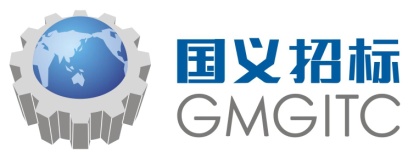 招 标 文 件项目名称：成都东部新区贾家中心卫生院高清电子胃肠镜系统采购项目（第二次）项目编号：510118202100198成都东部新区贾家中心卫生院（成都东部新区中西医结合医院）、国义招标股份有限公司共同编制二〇二一年十二月目 录第1章	投标邀请	3第2章	投标人须知	62.1 投标人须知前附表	62.2 总则	92.3 招标文件	102.4 投标文件	112.5 开标、资格审查、评标和中标	162.6 签订及履行合同和验收	172.7 投标纪律要求	192.8 询问、质疑和投诉	202.9 中小企业政府采购信用融资	20第3章	投标文件格式	213.1 投标文件封面格式	213.2 资格响应文件	223.3 商务技术响应文件	263.4 报价要求响应文件	39第4章	招标项目技术、服务、商务及其他要求	45第5章	资格性审查	49第6章	评标办法	536.1 总则	536.2 评标方法	546.3 评标程序	546.4 评标争议处理规则	596.5 评标细则及标准	596.6 废标	616.7 定标	616.8 评标专家在政府采购活动中承担以下义务	626.9 评标委员会及其成员不得有下列行为	626.10 评审专家在政府采购活动中应当遵守以下工作纪律	63第7章	拟签订合同文本	65投标邀请国义招标股份有限公司(以下简称“采购代理机构”)受成都东部新区贾家中心卫生院（成都东部新区中西医结合医院）委托，拟对成都东部新区贾家中心卫生院高清电子胃肠镜系统采购项目（第二次）进行国内公开招标，兹邀请符合本次招标要求的供应商参加投标。项目编号：510118202100198项目名称：成都东部新区贾家中心卫生院高清电子胃肠镜系统采购项目（第二次）资金来源、预算金额及最高限价：财政性资金，政府采购实施计划备案表号：(2021)0838号；预算品目：A032007医用内窥镜；预算金额：120万元；最高限价：120万元。招标项目简介本项目为1个合同包，不允许进口产品参与投标，详细的技术、服务、商务及其他要求见招标文件第4章，投标人必须对项目清单中所参与的单包的全部内容进行投标，不允许拆分项目投标。投标人对单包的全部内容进行报价，如有缺漏将导致投标无效。供应商参加本次政府采购活动应具备的条件符合《政府采购法》第二十二条第一款规定的条件；未被列入失信被执行人、重大税收违法案件当事人名单、政府采购严重违法失信行为记录名单；在行贿犯罪信息查询期限内，投标人及其现任法定代表人、主要负责人没有行贿犯罪记录；不属于其他国家相关法律法规规定的禁止参加投标的供应商；未处于被行政部门禁止参与政府采购活动的期限内；在中华人民共和国境内依法登记注册，并有效存续具有独立法人资格的供应商；本项目不接受联合体投标。落实政府采购政策需满足的资格要求：本项目不属于专门面向中小企业或小型、微型企业或监狱企业采购。（即采购标的制造厂商应为中小微企业、监狱企业或残疾人福利性单位)。本项目的特定资格要求：本次采购中涉及采购医疗器械的，投标人所投医疗器械产品须符合《医疗器械注册管理办法》要求并提供产品的注册/备案证明材料复印件；投标人须符合《医疗器械监督管理条例》要求并提供投标人经营该产品的经营许可/经营备案证明材料复印件招标文件获取时间招标文件获取时间：2021年12月23日至12月29日。公告期限：公告期限为本次公告发布之日起的5个工作日。供应商如对招标文件有质疑的，应于自招标文件公告期限届满之日起七个工作日内以书面形式提出。招标文件获取方式投标人要参加投标，应在“政府采购云平台”获取采购文件。登录政府采购云平台(www.zcygov.cn)—我的工作台—项目采购—获取采购文件—申请获取采购文件。提示：（1）本项目采购文件免费获取。（2）投标人只有在“政府采购云平台”完成获取采购文件申请并下载采购文件后才视作依法参与本项目。如未在“政府采购云平台”内完成相关流程，引起的投标无效责任自负。（3）首次登录政府采购云平台(www.zcygov.cn)的新用户，应先点击网页左上角切换至“成都市本级”，再点击“供应商入驻”，注册成功后即可登录。（4）本项目为电子招标投标项目，投标人参与本项目全过程中凡涉及系统操作请详见《成都市全流程电子化采购系统操作指南——供应商版》（操作指南请登录政府采购云平台后，点击“前台大厅—操作指南—供应商”处下载查看）。招标文件获取地点政府采购云平台（www.zcygov.cn）获取。投标文件递交截止时间及开标时间(北京时间)、地点、方式（一）投标文件递交截止时间及开标时间：2022年1月13日上午10:00。（二）投标文件递交方式、地点：投标截止时间前，投标人应将加密的投标文件递交至“政府采购云平台”对应项目（包件）。开标地点本项目为不见面开标项目。开标地点为：政府采购云平台。本项目只接受投标人加密并递交至“政府采购云平台”的投标文件。政采中小企业政府采购信用担保融资参加本次招标活动中标的中小企业无需提供财产抵押或第三方担保，凭借政府采购合同可向融资机构申请融资。具体内容详见招标文件附件《成都市财政局中国人民银行成都分行营业管理部关于印发〈成都市中小企业政府采购信用融资暂行办法〉和〈成都市级支持中小企业政府采购信用融资实施方案〉的通知》（成财采〔2019〕17号）和《成都市财政局关于增补“蓉采贷”政策合作银行及做好相关工作的通知》（成财采发〔2020〕20号）。本投标邀请在“四川政府采购网”网站上以公告形式发布其他补充事宜：计划备案号：(2021)0838号本项目需要落实的政府采购政策：《政府采购促进中小企业发展管理办法》、《关于政府采购支持监狱企业发展有关问题的通知》、《关于促进残疾人就业政府采购政策的通知》、《节能产品政府采购实施意见》、《关于环境标志产品政府采购实施的意见》、《无线局域网产品政府采购实施意见》、《关于运用政府采购政策支持脱贫攻坚的通知》、《四川省财政厅关于推进四川省政府采购供应商信用融资工作的通知》、《成都市中小企业政府采购信用融资暂行办法》及支持不发达地区和少数民族地区政策等。联系方式采购人：成都东部新区贾家中心卫生院（成都东部新区中西医结合医院）地  址：成都东部新区贾家街道健康路74号 联系人： 吴女士联系电话： 028-27922950采购代理机构：国义招标股份有限公司地    址：广东省广州市东风东路726号分支机构：国义招标股份有限公司成都分公司地    址：成都市锦江区东大街紫东路东方广场C座22楼2201-2203室联 系 人：张女士,李女士联系电话：028-61961798转808/806/811  投标人须知投标人须知前附表总则适用范围本招标文件仅适用于本次公开招标采购项目。本招标文件的最终解释权由采购人或采购代理机构享有。对招标文件中供应商参加本次政府采购活动应当具备的条件，招标项目技术、服务、商务及其他要求，评标细则及标准由采购人负责解释。除上述招标文件内容，其他内容由采购代理机构负责解释。有关定义“采购人”和“甲方”系指依法进行政府采购的国家机关、事业单位、团体组织。本次招标的采购人是成都东部新区贾家中心卫生院（成都东部新区中西医结合医院）。“投标人”系指在系统中成功提交《采购文件获取登记表》拟参加投标和向采购人提供货物及服务的供应商。本招标文件各部分规定的期间以时、日、月、年计算。期间开始的时和日，不计算在期间内，而从次日开始计算。期间届满的最后一天是节假日的，以节假日后的第一日为期间届满的日期。本招标文件各部分规定的“以上”、“以下”、“内”、“以内”，包括本数；所称的“不足”，不包括本数。重大违法记录是指供应商因违法经营受到刑事处罚或者责令停产停业、吊销许可证或者执照、较大数额罚款等行政处罚。重大违法记录中的较大数额罚款的具体金额标准：若行业行政主管部门对较大数额罚款金额标准有明文规定的，以行业行政主管部门规定的较大数额罚款金额标准为准；若行业行政主管部门对较大数额罚款金额标准未明文规定的，以作出行政处罚机关当地的行政处罚罚款听证标准金额为准。不见面开标是指，采购代理机构依托政府采购云平台组织开标活动，供应商在线参与开标的一种组织形式。合格的投标人合格的投标人应具备以下条件：本招标文件“投标邀请”第五条规定的条件；按照招标文件“投标邀请”中第六、七、八条规定获取了招标文件。投标费用投标人应自行承担参加投标的全部费用。充分、公平竞争保障措施单位负责人为同一人或者存在直接控股、管理关系的不同供应商，不得参加同一项目的投标。为采购项目提供整体设计、规范编制或者项目管理、监理、检测等服务的供应商，不得再参加该采购项目的其他采购活动。供应商为采购人、采购代理机构在确定采购需求、编制采购文件过程中提供咨询论证，其提供的咨询论证意见成为采购文件中规定的供应商资格条件、技术服务商务要求、评审因素和标准、政府采购合同等实质性内容条款的，视同为采购项目提供规范编制。（说明：无供应商为本项目提供整体设计、规范编制或者项目管理、监理、检测等服务。）本项目核心产品为高清电子胃肠镜系统。提供核心产品品牌相同且通过资格检查和符合性检查的不同投标人参加同一项目投标的，按一家投标人计算，评审后得分最高的投标人获得中标候选人推荐资格；评审得分相同的，报价最低的投标人获得中标候选人推荐资格；评审得分相同且报价相同的，由评标委员会采取随机抽取的方式确定一个投标人获得中标候选人推荐资格。招标文件招标文件的构成招标文件是供应商准备投标文件和参加投标的依据，同时也是评标的重要依据。招标文件用以阐明招标项目所需的资质、技术、服务及报价等要求、招标投标程序、有关规定和注意事项以及合同主要条款等。本招标文件包括以下内容：投标邀请；投标人须知；投标文件格式；招标项目技术、服务、商务及其他要求；资格性审查；评标办法；拟签订合同文本。投标人应认真阅读和充分理解招标文件中所有的事项、格式条款和规范要求。投标人没有对招标文件全面做出实质性响应所产生的风险由投标人承担。招标文件的澄清和修改在投标截止时间前，采购人或者采购代理机构可以对已发出的招标文件进行必要的澄清或者修改。澄清或者修改的内容，采购代理机构将在“四川政府采购网”网站上发布澄清公告，同时通过政府采购云平台将澄清或者修改的内容告知所有在系统中成功获取招标文件的潜在投标人（投标人通过账号或CA证书登录云平台查看）澄清或者修改的内容可能影响投标文件编制的，采购代理机构应当在投标截止时间至少15日前，通过政府采购云平台通知所有获取招标文件的潜在投标人；不足15日的，采购人或采购代理机构应当顺延提交投标文件的截止时间。投标文件投标文件的语言投标人提交的投标文件以及投标人与采购人或采购代理机构就有关投标的所有来往书面文件均须使用中文，投标文件中所附或引用的外文资料，应翻译成中文附在相关外文资料后面。（说明：投标人的法定代表人为外籍人士的，则法定代表人的签字和护照除外）。对不同文字文本投标文件的解释发生异议的，以中文文本为准。若投标人投标文件中提供的外文资料未翻译成中文，则评标委员会可将其视为无效材料。 计量单位除招标文件中另有规定外，本次采购项目所有合同项下的投标均采用国家法定的计量单位。投标货币本次招标项目的投标均以人民币报价。联合体投标本次政府采购活动不接受联合体投标。知识产权投标人应保证在本项目使用的任何产品和服务（包括部分使用）时，不会产生因第三方提出侵犯其专利权、商标权或其它知识产权而引起的法律和经济纠纷，如因专利权、商标权或其它知识产权而引起法律和经济纠纷，由投标人承担所有相关责任。采购人享有本项目实施过程中产生的知识成果及知识产权。投标人如拟在项目实施过程中采用自有知识成果，需在投标文件中声明，并提供相关知识产权证明文件。使用该知识成果后，投标人需提供开发接口和开发手册等技术文档，并提供无限期技术支持，采购人享有永久使用权（含采购人委托第三方在该项目后续开发的使用权）。如采用投标人所不拥有的知识产权，则在投标报价中必须包括合法获取该知识产权的相关费用。投标文件的组成投标人应按照招标文件的规定和要求编制投标文件。投标人拟在中标后将中标项目的非主体、非关键性工作交由他人完成的，应当在投标文件中载明。投标人编写的投标文件应包括下列部分：资格响应文件：关于投标人资格申明的函；声明；投标人应提交的相关资格证明材料：营业执照复印件（正本或副本）或法人证书复印件（正本或副本）；具备健全的财务会计制度的证明材料；｛注：①可提供2019或2020年度经审计的财务报告复印件（包含审计报告和审计报告中所涉及的财务报表和报表附注），②也可提供2019或2020年度供应商内部的财务报表复印件（至少包含资产负债表），③也可提供截至投标文件递交截止日一年内银行出具的资信证明（复印件），④供应商注册时间截至投标文件递交截止日不足一年的，也可提供在工商备案的公司章程。投标人缴纳2021年以来任意月份的缴纳税收的银行电子回单或者税务部门出具的纳税证明或完税证明的复印件或有效票据的复印件或相关承诺函；；投投标人具备履行合同所必须的设备和专业技术能力（提供承诺函）投标人缴纳2021年以来任意月份的缴纳社保的银行电子回单或社保部门出具缴纳证明材料或有效票据的复印件或相关承诺函； 采购人对法律、行政法规规定的其他条件无其他特殊要求，投标人具有有效的营业执照或法人证书即可，可不提供其他证明材料。本次采购中涉及采购医疗器械的，投标人所投医疗器械产品须符合《医疗器械注册管理办法》要求并提供产品的注册/备案证明材料复印件；投标人须符合《医疗器械监督管理条例》要求并提供投标人经营该产品的经营许可/经营备案证明材料复印件商务技术响应文件投标函；法定代表人身份证明书、法定代表人授权委托书及双方身份证明文件正反面；投标人基本情况表商务条款偏离表技术、服务条款偏离表投标人类似项目业绩一览表投标产品技术性能、技术参数和配置的详细描述；承诺函；项目实施方案；售后服务方案。知识产权声明投标人认为需要提供的其他证明文件注：以下为国家强制节能清单产品，投标产品如属于以下产品的，须提供相关认证证书：报价要求响应文件开标一览表；分项报价明细表；《中小企业声明函》或《残疾人福利性单位声明函》或投标产品制造商属于监狱企业的证明文件复印件（监狱企业、残疾人福利性单位视同小微企业）;中标服务费承诺书投标文件格式	投标人应按照招标文件第3章中提供的“投标文件格式”填写相关内容。对于没有格式要求的投标文件由投标人自行编写。投标报价投标人的报价是投标人响应招标项目要求的全部工作内容的价格体现，包括投标人完成本项目所需的一切费用。投标人每种货物及服务内容只允许有一个报价，并且在合同履行过程中是固定不变的，任何有选择或可调整的报价将不予接受，并按无效投标处理。三、投标文件报价出现前后不一致的，按照下列规定修正：（1）大写金额和小写金额不一致的，以大写金额为准，但大写金额出现文字错误，导致金额无法判断的除外；（2）单价金额小数点或者百分比有明显错位的，应以总价为准，并修改单价；（3）总价金额与按单价汇总金额不一致的，以单价金额计算结果为准。同时出现两种以上不一致的，按照前款规定的顺序修正。修正后的报价经投标人以书面形式通过政府采购云平台进行确认，并加盖投标人（法定名称）电子签章，投标人逾时确认的，其投标无效。如因断电、断网、系统故障或其他不可抗力等因素，导致系统无法使用的，由投标人按评标委员会的要求进行澄清或者说明。投标保证金本项目不收取投标保证金。投标有效期投标有效期为提交投标文件的截止之日起120天。投标有效期短于此规定期限的或不作响应的，则其投标文件将按无效投标文件处理。特殊情况下，采购人可于投标有效期满之前要求投标人同意延长有效期，要求与答复均应为书面形式。投标人可以拒绝上述要求，其投标保证金不被没收。同意延长投标有效期的投标人不能修改其投标文件，关于投标保证金的有关规定在延长的投标有效期内继续有效。投标文件的制作和签章、加密一、投标文件应根据招标文件的要求进行制作。（说明：1、招标文件中要求提供复印件证明材料的，包含提供原件的影印件或复印件。2、要求提供复印件的证明材料须清晰可辨。）二、投标文件制作详情：1、本项目实行电子采购。供应商应先安装“政采云投标客户端”（下载地址： https://customer.zcygov.cn/CA-driver-download?utm=web-ca-front.3ddc8fbb.0.0.3a16b7402a4511ec900b6349b129e0db。2、投标文件应加盖投标人（法定名称）电子签章，不得使用投标人专用章（如经济合同章、投标专用章等）或下属单位印章代替。3、投标人应使用本企业CA数字证书对投标文件进行加密。4、招标文件有修改的，投标人须重新下载修改后的招标文件（修改后的招标文件在更正公告中下载），根据修改后的招标文件制作、撤回修改，并递交投标文件。5、使用“政府采购云平台”（含政采云电子交易客户端）需要提前申领CA数字证书及电子签章，请自行前往四川CA、CFCA、天威CA服务点办理，只需办理其中一家CA数字证书及签章（提示：办理时请说明参与成都市政府采购项目）。投标人应及时完成在“政府采购云平台”的CA账号绑定，确保顺利参与电子投标。6、政府采购云平台所支持的CA证书及签章：四川CA及金格签章；天威CA（金润版）及金润签章；CFCA及金格签章。7、政府采购云平台技术支持：（1）钉钉群号：34165101（注：本群有3家CA办理人员加入）；如遇钉钉群满，请加钉钉群号：33782435（注：只加其中一个即可）。（2）统一热线电话：4008817190。8、CA技术支持：四川CA：400-0281130；天威CA：(028)86694886、15928647082；CFCA：028-65785326。投标文件的递交一、投标人应当在投标文件递交截止时间前，将生成的已加密的投标文件成功递交至“政府采购云平台”。二、因招标文件的修改推迟投标截止日期的，投标人按采购代理机构在“四川政府采购网”网站上发布的澄清公告中修改的时间递交投标文件，同时通过“政府采购云平台”将澄清或者修改的内容告知所有在系统中成功获取招标文件的潜在投标人。三、投标人应充分考虑递交文件的不可预见因素，未在投标截止时间前完成递交的，在投标截止时间后将无法递交。投标文件的补充、修改在投标截止时间之前，投标人可对已递交的投标文件进行补充、修改。补充或者修改投标文件的，应当先撤回已递交的投标文件，在“政采云投标客户端”补充、修改投标文件并签章、加密后重新递交。撤回投标文件进行补充、修改，在投标截止时间前未重新递交的，视为撤回投标文件。在投标截止时间之后，投标人不得对其递交的投标文件做任何补充、修改。投标文件的撤回在投标截止时间之前，投标人可对已递交的投标文件进行撤回。在投标截止时间之后，投标人不得撤回投标文件。投标文件的解密投标人登录政府采购云平台，点击“项目采购—开标评标”模块，找到对应项目，进入“开标大厅”，等待采购代理机构开启解密后，进行线上解密。除因采购代理机构断电、断网、系统故障或其他不可抗力等因素，导致系统无法使用外，投标人在规定的解密时间内，未成功解密的投标文件将视为无效投标文件。开标、资格审查、评标和中标开标及开标程序本项目为不见面开标项目。递交投标文件的投标人不足3家的，不予开标。开标准备工作。投标人需在开标当日、投标截止时间前登录“政府采购云平台”，通过“开标大厅”参与不见面开标。登录政府采购云平台(www.zcygov.cn)—我的工作台—项目采购—开标评标—开标大厅（找到对应项目）。提示：投标人未按时登录不见面开标系统，错过开标解密时间的，由投标人自行承担不利后果。解密投标文件投标文件。等待采购代理机构开启解密后，投标人进行线上解密。开启解密后，投标人应在60分钟内，使用加密该投标文件的CA数字证书在线完成投标文件的解密。除因采购代理机构断电、断网、系统故障或其他不可抗力等因素，导致系统无法使用外，投标人在规定的解密时间内，未成功解密的投标文件将视为无效投标文件。确认开标记录。解密时间截止或者所有投标人投标文件均完成解密后（以发生在先的时间为准），由“政府采购云平台”系统展示投标人名称、投标文件解密情况、投标报价等唱标内容。如成功解密投标文件的投标人不足三家的，则只展示投标人名称、投标文件解密情况。投标人对开标记录（包含解密情况、投标报价、其他情况等）在规定时间内确认，如未确认，视为认同开标记录。投标人电脑终端等硬件设备和软件系统配置：投标人电脑终端等硬件设备和软件系统配置应符合电子投标（含不见面开标大厅）投标人电脑终端配置要求并运行正常，投标人承担因未尽职责产生的不利后果。因采购代理机构断电、断网、系统故障或其他不可抗力等因素导致不见面开标系统无法正常运行的，开标活动中止或延迟，待系统恢复正常后继续进行开标活动。政府采购云平台运行基本环境要求：电脑应安装并顺利运行64位win7以上操作系统，谷歌浏览器；正确的CA及签章驱动等；能流畅访问互联网。不见面开标过程中，各方主体均应遵守互联网有关规定，不得发表与交易活动无关的言论。资格审查详见招标文件第5章。评标详见招标文件第6章。中标通知书一、中标通知书为采购人签订政府采购合同的依据，是合同的有效组成部分。如果出现政府采购法律法规、规章制度规定的中标无效情形的，将以公告形式宣布发出的中标通知书无效，中标通知书将自动失效，并依法重新确定中标人或者重新开展采购活动。二、中标通知书对采购人和中标人均具有法律效力。中标通知书发出后，采购人改变中标结果，或者中标人无正当理由放弃中标的，应当承担相应的法律责任。三、中标公告在四川政府采购网上公告后，中标供应商自行登录政府采购云平台下载中标通知书。签订及履行合同和验收签订合同一、疫情防控期间，采购人原则上在中标通知书发出之日起5个工作日内与中标人签订采购合同。因中标人的原因在中标通知书发出之日起30日内未与采购人签订采购合同或者中标人拒绝与采购人签订合同的，采购人可以按照评审报告推荐的中标候选人名单排序，确定下一候选人为中标供应商，也可以重新开展政府采购活动。二、采购人不得向中标人提出任何不合理的要求，作为签订合同的条件，不得与中标人私下订立背离合同实质性内容的任何协议，所签订的合同不得对招标文件和中标人投标文件作实质性修改。三、招标文件、投标文件、中标通知书等一切与本项目评标结果有关且经责任主体确认的资料均为合同的有效组成部分。四、询问或者质疑事项可能影响中标、成交结果的，采购人应当暂停签订合同，已经签订合同的，应当中止履行合同。合同分包和转包合同分包本项目不允许分包。合同转包一、严禁中标供应商将本项目转包。本项目所称转包，是指将本项目转给他人或者将本项目全部肢解以后以分包的名义分别转给他人的行为。 二、中标供应商转包的，视同拒绝履行政府采购合同，将依法追究法律责任。采购人增加合同标的的权利采购合同履行过程中，采购人需要追加与合同标的相同的货物或者服务的，在不改变合同其他条款的前提下，可以与中标人协商签订补充合同，但所有补充合同的采购金额不得超过原合同采购金额的百分之十。履约保证金：本项目无需缴纳履约保证金。合同公告采购人应当自政府采购合同签订之日起2个工作日内，在四川政府采购网公告，但政府采购合同中涉及国家秘密、商业秘密的内容除外。合同备案疫情防控期间，采购人原则上在5个工作日内与供应商签订政府采购合同及按同级财政部门的要求完成合同备案工作。履行合同一、合同一经签订，双方应严格履行合同规定的义务。二、在合同履行过程中，如发生合同纠纷，合同双方应按照《中华人民共和国民法典》及合同条款的有关规定进行处理。验收或考核采购人严格按照国家相关法律法规的要求组织验收或考核。资金支付采购人按财政部门的相关规定及采购合同的约定进行支付。投标纪律要求投标人不得具有的情形投标人参加投标不得有下列情形：有下列情形之一的，视为投标人串通投标：（一）不同投标人的投标文件由同一单位或者个人编制；（二）不同投标人委托同一单位或者个人办理投标事宜；（三）不同投标人的投标文件载明的项目管理成员或者联系人员为同一人；（四）不同投标人的投标文件异常一致或者投标报价呈规律性差异；（五）不同投标人的投标文件相互混装；（六）不同投标人的投标保证金从同一单位或者个人的账户转出；提供虚假材料谋取中标；采取不正当手段诋毁、排挤其他投标人；与采购人或采购代理机构、其他投标人恶意串通；向采购人或采购代理机构、评标委员会成员行贿或者提供其他不正当利益；在招标过程中与采购人或采购代理机构进行协商谈判；中标后无正当理由拒不与采购人签订政府采购合同；未按照采购文件确定的事项签订政府采购合同；将政府采购合同转包或者违规分包；提供假冒伪劣产品；擅自变更、中止或者终止政府采购合同；十二、被列入失信被执行人、重大税收违法案件当事人名单、政府采购严重违法失信行为记录名单。参加政府采购活动前三年内，在经营活动中有重大违法记录；十三、在行贿犯罪信息查询期限内，根据中国裁判文书网（https://wenshu.court.gov.cn）查询结果供应商及其现任法定代表人、主要负责人有行贿犯罪记录；十四、处于被行政部门禁止参与政府采购活动的期限内；十五、拒绝有关部门的监督检查或者向监督检查部门提供虚假情况；十六、法律法规规定的其他情形。投标人有上述情形的，按照规定追究法律责任，具备一至十四条情形之一的，同时将认定投标人投标无效或不确定其为中标人，或者取消中标资格或认定中标无效。保密不得透露有关在系统中成功提交《采购文件获取登记表》的潜在投标人的任何情况。有关投标文件的审查、澄清、评估和比较以及合同授予意向等情况都不得对外透露。回避在政府采购活动中，采购人员（如采购人内部负责采购项目的具体经办工作人员或直接分管采购项目的负责人、采购代理机构负责采购项目的具体经办工作人员或直接分管采购活动的负责人等）及相关人员与供应商有下列利害关系之一的，应当回避：　　（一）参加采购活动前3年内与供应商存在劳动关系；　　（二）参加采购活动前3年内担任供应商的董事、监事；（三）参加采购活动前3年内是供应商的控股股东或者实际控制人；（四）与供应商的法定代表人或者负责人有夫妻、直系血亲、三代以内旁系血亲或者近姻亲关系；（五）与供应商有其他可能影响政府采购活动公平、公正进行的关系。供应商认为采购人员及相关人员与其他供应商有利害关系的，可以向采购人或者采购代理机构书面提出回避申请，并说明理由。采购人或者采购代理机构应当及时询问被申请回避人员，有利害关系的被申请回避人员应当回避。询问、质疑和投诉一、询问、质疑、投诉的接收和处理严格按照《中华人共和国中华人民共和国政府采购法》、《中华人民共和国政府采购法实施条例》、《政府采购货物和服务招标投标管理办法》、《政府采购质疑和投诉办法》、《财政部关于加强政府采购供应商投诉受理审查工作的通知》和《四川省政府采购供应商投诉处理工作规程》的规定办理（详细规定请在四川政府采购网政策法规模块查询）。二、根据中华人民共和国财政部令第94号--《政府采购质疑和投诉办法》规定，供应商应在法定质疑期内一次性提出针对同一采购程序环节的质疑。中小企业政府采购信用融资参与本次招标活动中标的中小企业投标人无需提供财产抵押或第三方担保，凭借政府采购合同可向融资机构申请融资。《成都市财政局中国人民银行成都分行营业管理部关于印发〈成都市中小企业政府采购信用融资暂行办法〉和〈成都市级支持中小企业政府采购信用融资实施方案〉的通知》（成财采〔2019〕17号）和《成都市财政局关于增补“蓉采贷”政策合作银行及做好相关工作的通知》（成财采发〔2020〕20号）见附件。投标文件格式投标文件封面格式投标文件项目名称：成都东部新区贾家中心卫生院高清电子胃肠镜系统采购项目（第二次）项目编号：510118202100198投标人名称：XXXX日       期：202X年XX月XX日资格响应文件关于投标人资格申明的函致：国义招标股份有限公司关于我方对成都东部新区贾家中心卫生院高清电子胃肠镜系统采购项目（第二次）（项目编号：510118202100198）的公开招标，提交的下列文件和说明是准确的和真实的。投标人名称及概况：投标人名称：XXXX地址：XXXX           邮编：XXXX传真/电话：XXXX成立日期或注册日期：XXXX法定代表人姓名：XXXX开户银行名称：XXXX地址：XXXX账号：XXXX投标人名称：XXXX日    期：202X年XX月XX日声明致：国义招标股份有限公司我单位作为成都东部新区贾家中心卫生院高清电子胃肠镜系统采购项目（第二次）（项目编号：510118202100198）的投标人，在此郑重声明：一、我单位参加政府采购活动前三年内，在经营活动中（说明：填写“没有”或“有”）重大违法记录。二、我单位（说明：填写“具有”或“不具有”）良好的商业信誉。三、与我单位负责人为同一人或者存在直接控股、管理关系的相关供应商：（说明：填写“无”或“（一）供应商名称１；（二）供应商名称２；（三）……”） 。四、在行贿犯罪信息查询期限内，我单位及我单位现任法定代表人、主要负责人（说明：填写“没有”或“有”）行贿犯罪记录。五、我单位（说明：填写“未列入”或“被列入”）失信被执行人、重大税收违法案件当事人名单。我单位（说明：填写“未列入”或“被列入”）政府采购严重违法失信行为记录名单。六、我单位（说明：填写“未处于”或“处于”）被行政部门禁止参与政府采购活动的期限内。特此声明。投标人名称：XXXX日    期：202X年XX月XX日说明：1.对声明中第一条的说明：如投标人在参加政府采购活动前三年内，在经营活动中有重大违法记录的，应填写“有”，投标人将被认定投标无效或被取消中标资格。重大违法记录中的较大数额罚款的具体金额标准：若行业行政主管部门对较大数额罚款金额标准有明文规定的，以行业行政主管部门规定的较大数额罚款金额标准为准；若行业行政主管部门对较大数额罚款金额标准未明文规定的，以作出行政处罚机关当地的行政处罚罚款听证标准金额为准。2. 对声明中第三条的说明：单位负责人为同一人或者存在直接控股、管理关系的不同供应商，不得参加同一合同项下的政府采购活动；3.对声明中第四条的说明：在行贿犯罪信息查询期限内，投标人根据中国裁判文书网（https://wenshu.court.gov.cn）查询结果，如果投标人及其现任法定代表人、主要负责人有行贿犯罪记录的，投标人应填写“有”，投标人将被认定投标无效或被取消中标资格；4.对声明中第五条的说明：投标人如被列入失信被执行人、重大税收违法案件当事人名单，应填写“被列入”，投标人将被认定投标无效或被取消中标资格；投标人如被列入政府采购严重违法失信行为记录名单，应填写“被列入”，投标人将被认定投标无效或被取消中标资格；5.对声明中第六条的说明：如投标人处于被行政部门禁止参加政府采购活动期限内的，该声明填“处于”，投标人将被认定投标无效或被取消中标资格。投标人应提交的相关资格证明材料投标人按招标文件要求，应提供以下相关资格证明材料：营业执照复印件（正本或副本）或法人证书复印件（正本或副本）；具备健全的财务会计制度的证明材料；｛注：①可提供2019或2020年度经审计的财务报告复印件（包含审计报告和审计报告中所涉及的财务报表和报表附注），②也可提供2019或2020年度供应商内部的财务报表复印件（至少包含资产负债表），③也可提供截至投标文件递交截止日一年内银行出具的资信证明（复印件），④供应商注册时间截至投标文件递交截止日不足一年的，也可提供在工商备案的公司章程。投标人缴纳2021年以来任意月份的缴纳税收的银行电子回单或者税务部门出具的纳税证明或完税证明的复印件或有效票据的复印件或相关承诺函；；投标人具备履行合同所必须的设备和专业技术能力（提供承诺函）投标人缴纳2021年以来任意月份的缴纳社保的银行电子回单或社保部门出具缴纳证明材料或有效票据的复印件或相关承诺函； 采购人对法律、行政法规规定的其他条件无其他特殊要求，投标人具有有效的营业执照或法人证书即可，可不提供其他证明材料。本次采购中涉及采购医疗器械的，投标人所投医疗器械产品须符合《医疗器械注册管理办法》要求并提供产品的注册/备案证明材料复印件；投标人须符合《医疗器械监督管理条例》要求并提供投标人经营该产品的经营许可/经营备案证明材料复印件商务技术响应文件投标函国义招标股份有限公司：我方全面研究了“成都东部新区贾家中心卫生院高清电子胃肠镜系统采购项目（第二次）”（项目编号：510118202100198）招标文件，决定参加贵单位组织的本项目投标。我方自愿按照招标文件规定的各项要求向采购人提供所需货物及服务，投标报价以《开标一览表》为准。如果我方中标，我方将严格履行合同规定的责任和义务，否则将承担由此产生的一切责任。我方已知晓全部招标文件的内容，包括修改文件（如有）以及全部相关资料和有关附件，并对上述文件均无异议。投标有效期为从投标截止之日起120天。我方愿意提供贵中心可能另外要求的，与投标有关的文件资料，并保证我方已提供和将要提供的文件资料是真实、准确的，并对此承担一切法律后果。我单位联系方式：XXXX地    址：XXXX传    真：XXXX邮政编码：XXXX投标人名称：XXXX日    期：202X年XX月XX日法定代表人身份证明书XXXX（法定代表人姓名）在XXXX（投标人名称）处 任XXXX（职务名称）职务，是XXXX（投标人名称）的法定代表人。特此证明。投标人名称：XXXX日期：202X年XX月XX日说明：上述证明文件在投标文件中附有法定代表人身份证复印件（身份证两面均应复印）或护照复印件（投标人的法定代表人为外籍人士的，则提供护照复印件）时才能生效。法定代表人授权委托书国义招标股份有限公司：     我公司法定代表人 XXX  授权委托_XXX_为我的代理人，参加贵单位组织的成都东部新区贾家中心卫生院高清电子胃肠镜系统采购项目（第二次）第XX包（项目编号：XXXXXXXXXXXXX）的投标。代理人在本次招标中所签署的一切文件和处理的一切有关事宜，我公司均予承认，所产生的法律后果均由我单位承担。代理人无转委托权，本授权书自  XX  年 XX 月 XX 日签字生效，特此声明。法定代表人：（签字或加盖个人名章）代理人：（签字或加盖个人名章）投标人名称：（加盖公章）日期：注：1.供应商为法人单位时提供“法定代表人授权书”，供应商为其他组织时提供“负责人授权书”，供应商为自然人时提供“自然人身份证明材料”。2.应附法定代表人/负责人身份证明材料复印件和授权代表身份证明材料复印件。3.身份证明材料包括居民身份证或户口本或军官证或护照等。4.身份证明材料应同时提供其在有效期的材料，如居民身份证正、反面复印件。5.如投标文件均由投标人法定代表人/负责人签字的且法定代表人/负责人本人参与投标的，则可不提供。投标人基本情况表投标人名称：（加盖公章）投标日期：     商务条款偏离表项目编号：XXXXXXXXXXXXX项目名称：成都东部新区贾家中心卫生院高清电子胃肠镜系统采购项目（第二次）包    号：XX                         1、如供应商完全响应第四章商务条款要求，则供应商必须根据第四章商务要求逐一据实填写，虚假应答将取消其响应或成交资格。如第五章有要求证明材料的，还需提供对应证明材料。2、偏离情况一列填写“无偏离”或“负偏离”或“正偏离”。投标人名称：（加盖公章）投标日期： 技术、服务条款偏离表项目编号：XXXXXXXXXXXXX项目名称：成都东部新区贾家中心卫生院高清电子胃肠镜系统采购项目（第二次）包    号：XX 1、如供应商完全响应第四章技术、服务要求，则供应商必须根据第四章技术、服务要求逐一据实填写，虚假应答将取消其响应或成交资格。如第五章有要求证明材料的，还需提供对应证明材料。2、偏离情况一列填写“无偏离”或“负偏离”或“正偏离”。投标人名称：（加盖公章）投标日期：投标人类似项目业绩一览表项目编号：XXXXXXXXXXXXX项目名称：成都东部新区贾家中心卫生院高清电子胃肠镜系统采购项目（第二次）包    号：XX  注：业绩以提供评分标准中的证明文件为准。      投标人名称：（加盖公章）投标日期：投标产品技术性能、技术参数和配置的详细描述项目名称：成都东部新区贾家中心卫生院高清电子胃肠镜系统采购项目（第二次）项目编号：510118202100198投标人名称：XXXX日期：202X年XX月XX日承诺函项目名称：成都东部新区贾家中心卫生院高清电子胃肠镜系统采购项目（第二次）项目编号：510118202100198我单位作为参加本项目的投标人，在此郑重承诺：为本项目提供的所有产品、辅材中属于《国家强制性产品认证目录》范围内产品的，均通过国家强制性产品认证并取得认证证书。为本项目提供的所有产品、辅材符合现行的强制性国家相关标准、行业标准。为本项目提供的所有产品中属于节能产品政府采购品目清单中的政府强制采购产品的，均具有国家确定的认证机构出具的有效期内的节能产品认证证书。为本项目实施涉及的商品包装和快递包装，均符合财政部第三部门联合印发商品包装和快递包装政府采购需求标（试行）（财办库[2020]123号）的要求。特此承诺。投标人名称：XXXX日期：202X年XX月XX日项目实施方案项目名称：成都东部新区贾家中心卫生院高清电子胃肠镜系统采购项目（第二次）项目编号：510118202100198投标人名称：XXXX日期：202X年XX月XX日售后服务方案项目名称：成都东部新区贾家中心卫生院高清电子胃肠镜系统采购项目（第二次）项目编号：510118202100198投标人名称：     XX      日期：202X年XX月XX日知识产权声明致：国义招标股份有限公司 我方保证在本项目使用的任何技术、产品和服务（包括部分使用）时，不会产生因第三方提出侵犯其专利权、商标权或其它知识产权而引起的法律和经济纠纷，如因专利权、商标权或其它知识产权而引起法律和经济纠纷，由我方承担所有相关责任。除非招标文件特别规定，采购人享有本项目实施过程中产生的知识成果及知识产权。如我方在采购项目实施过程中采用自有或者第三方知识成果的，使用该知识成果后，我方承诺提供开发接口和开发手册等技术资料，并提供无限期支持，采购人享有使用权（含采购人委托第三方在该项目后续开发的使用权）。如我方在项目实施过程中采用非自有的知识产权，则在报价中已包括合法获取该知识产权的相关费用。投标人名称： （盖单位公章）法定代表人或授权代表（签字）：日期：投标人认为需要提供的其他证明文件（格式和内容自拟）报价要求响应文件开标一览表项目编号：XXXXXXXXXXXXX项目名称：成都东部新区贾家中心卫生院高清电子胃肠镜系统采购项目（第二次）包    号：XX  注：1. 报价应是最终用户验收合格后的总价，包括运输、保险、安装、税费、系统集成费用和招标文件规定的其它费用。 2.“开标一览表”为多页的，每页均需由法定代表人或代理人签字并盖投标人印章。3.“开标一览表”以包为单位填写。4．如是进口设备，须在表格中标明“进口”。招标文件未明确“允许进口”的，供应商以进口产品进行投标时，将视为无效投标。投标人名称：（加盖公章）法定代表人或代理人（签字或加盖个人名章）：投标日期：分项报价明细表（如有）项目名称：成都东部新区贾家中心卫生院高清电子胃肠镜系统采购项目（第二次）项目编号：510118202100198包    号：XX  注：1、“分项报价明细表”各分项报价合计应当与“开标一览表”报价合计相等。2、以上清单中为年预估数量，投标数量按照上述数量填写。实际结算金额在年度采购预算范围内，以中标单价为标准按实际数量进行结算。投标人名称：（加盖公章）法定代表人或代理人（签字或加盖个人名章）：投标日期：说明：1、进口产品是指通过中国海关报关验放进入中国境内且产自关境外的产品。2、分项报价明细表格式中要求填写品牌、规格型号、制造商、进口或国产的，投标人必须载明其投标产品的品牌、规格型号、制造商、进口或国产。中小企业声明函中小企业声明函本公司郑重声明，根据《政府采购促进中小企业发展管理办法》（财库﹝2020﹞46 号）的规定，本公司参加成都东部新区贾家中心卫生院（成都东部新区中西医结合医院）（单位名称）的成都东部新区贾家中心卫生院高清电子胃肠镜系统采购项目（第二次）（项目名称）采购活动，提供的货物全部由符合政策要求的中小企业制造。相关企业的具体情况如下： 1. ___XXXX____（标的名称），属于___XXXX____（采购文件中明确的所属行业） 行业；制造商为___XXXX____（企业名称），从业人员__XXXX__人，营业收入为__XXXX__万元，资产总额为__XXXX__万元，属于__XXXX__（中型企业、小型企业、微型企业）；2. ___XXXX____（标的名称），属于___XXXX____（采购文件中明确的所属行业） 行业；制造商为__XXXX__（企业名称），从业人员__XXXX__人，营业收入为__XXXX__万元，资产总额为__XXXX__万元，属于__XXXX__（中型企业、小型企业、微型企业）；……以上企业，不属于大企业的分支机构，不存在控股股东 为大企业的情形，也不存在与大企业的负责人为同一人的情形。本企业对上述声明内容的真实性负责。如有虚假，将依法承担相应责任。企业名称：___XXXX____                                日 期：202X年XX月XX日说明：从业人员、营业收入、资产总额填报上一年度数据，无上一年度数据的新成立企业可不填报。残疾人福利性单位声明函残疾人福利性单位声明函本单位郑重声明，根据《财政部 民政部 中国残疾人联合会关于促进残疾人就业政府采购政策的通知》（财库〔2017〕141号）的规定，本单位为符合条件的残疾人福利性单位，且本单位参加XXXX单位的XXXX项目采购活动提供本单位制造的货物，或者提供其他残疾人福利性单位制造的货物（不包括使用非残疾人福利性单位注册商标的货物）。本单位对上述声明的真实性负责。如有虚假，将依法承担相应责任。单位名称：XXXX日  期：202X年XX月XX日说明：参加政府采购活动的残疾人福利性单位应当提供《残疾人福利性单位声明函》原件，未提供的，视为放弃享受小微企业价格扣除优惠政策。残疾人福利性单位属于小型、微型企业的，不重复享受政策。投标产品制造商属于监狱企业的证明文件复印件投标投标产品中为监狱企业制造的货物应提供由省级以上监狱管理局、戒毒管理局（含新疆生产建设兵团）出具的制造商属于监狱企业的证明文件复印件。说明：1、投标产品中为监狱企业制造的货物应提供由省级以上监狱管理局、戒毒管理局（含新疆生产建设兵团）出具的制造商属于监狱企业的证明文件复印件；2、若投标产品中为监狱企业制造的货物，如未提供相关证明文件，视为放弃享受小微企业价格扣除优惠政策。招标项目技术、服务、商务及其他要求第一部分：技术部分设备名称：高清电子胃肠镜系统；    采购数量：1套；   总价预算：120万元以内。主要配置功能及技术参数要求：一、内窥镜图像处理器 : 1.	支持高清视频信号输出，分辨率达到：≥1920*1080P。2.  具有白平衡自动修正功能。3.  具备图像放大功能,轮廓增强,构造强调，上述功能皆能多档可调。4.  具备色彩增强,对比度增强，上述功能皆能多档可调。5.  具备图像亮度调节，具有自动增益（AGC）功能，能自动增强图像亮度。6.  具有图像冻结功能，可通过镜体按钮、键盘、脚踏开关控制冻结功能。7.  具有光学染色成像技术。8.	具有色调调节及饱和度调节功能。9.	测光模式可选：峰值测光、平均测光、全自动测光。10.	具有DICOM接口，可直连医院管理系统传输数据。11.具有病例管理功能：可查看、编辑、保存、预览、打印病例报告以及病历检索。	12. 具有≥500G存储容量的内置工作站，支持脱离外置工作站情况下的图像和视频存储，支持图像保存和视频录制功能并能回访。13.可通过USB接口将视频和图像导出。14.	支持视频图像实时打印功能。15.	具有多种信号输出接口：至少包含DVI、SDI、S-VIDEO、CVBS、VGA。二、内窥镜冷光源：1. ▲多波长照明光源，采用LED光组，具有良好的色彩还原性及亮度。 2. 主灯平均连续使用寿命≥10000h。3. 照明灯色温≥5700K。4. 具有应急备用灯，当照明灯故障时，应急灯会自动启动并有提示，保障手术安全进行。5. 具有手动调光和自动调光两种方式。6. 具有强光透光功能，开启后持续时间≥6S。7. 长寿命静音气泵, 最大气泵压力范围应为45kPa～65kPa。8. 气泵的送气流量，多挡可调。9.	主灯灯泡寿命具有指示灯显示，可随时掌握主灯剩余寿命情况。三、高清电子胃镜 （检查镜）1、视野角≥140°；2、景深：3-100mm；   3、头端部外径≤9.4mm；  ▲4、插入外部主软管外径≤9.4mm； 5、钳道孔内径≥2.8mm；6、弯曲角度：向上≥200°,向下≥90°，向左向右各≥100°；7、有效工作长度≥1000mm；▲8、具有独立的向前送水通道；  具有镜体信息存储功能，镜体支持带电插拔。四、高清电子胃镜 （治疗镜）1、视野角≥140°；2、景深：3-100mm；3、头端部外径≤10.0mm；▲4、插入外部主软管外径≤9.8mm； 5、钳道孔内径≥3.2mm； 6、弯曲角度：向上≥200°,向下≥90°，向左向右各≥100°；7、有效工作长度≥1000mm；8、具有独立的向前送水通道；9、具有镜体信息存储功能，镜体支持带电插拔。五、高清电子肠镜（检查镜）：1、镜体具备可变硬度反应性插入技术；2、视野角≥140°；3、景深：3-100mm；4、头端部外径≤12.6mm；▲5、插入管主软管外径≤12.6mm； 6、钳道孔内径≥3.7mm；7、弯曲角度：上下各≥180°，左右各≥160°；8、有效工作长度≥1300mm ；9、具有独立的向前送水通道；10、具有镜体信息存储功能，镜体支持带电插拔。六、≥24英寸医用显示器1.监视器为彩色医疗图像监视器，符合标准医疗监视器性能指标；2.分辨率≥1920×1080；七、台车1、专业内镜用台车；监视器承载臂可360°旋转调节★八、配置1.图像处理器1个2.医用冷光源1个3.专业医用显示器1台4.专业医用台车1台5.镜体：电子胃镜（检查镜）1条，电子胃镜（治疗镜）1条，电子肠镜1条备注：带★为实质性要求，不满足为无效投标。带▲项为重要参数，需提供如产品检测报告、技术白皮书或厂家产品说明书或彩页资料予以佐证，否则视为不响应技术要求。第二部分：商务部分一、商务要求：1、签约地点及交货时间：1.1  合同签约地点：成都东部新区贾家中心卫生院（成都东部新区中西医结合医院）。1.2  交货时间：合同签订后1个月内。★2、付款方法和条件：货到安装调试验收合格付合同总金额的90%，满1年后无息支付剩余10% 。3、质保期：验收合格之日起≥1年。4、验收：参照《财政部关于进一步加强政府采购需求和履约验收管理的指导意见》（财库〔2016〕205号）及招标文件技术要求、投标文件响应情况和国家、行业标准进行验收。★5、中标后合同签订时，必须提供投标产品的三级保养计划，明确保养内容及执行表单。每次对投标产品定期巡检后将巡检报告交由使用科室负责人签字确认并在三日内交设备科审核存档。巡检报告将作为产品质保好坏的重要依据，如未按要求提供巡检报告的，采购人有权不支付剩余合同的10% 。备注：带★号为实质性要求，不满足为无效投标。资格性审查资格性审查由采购人组建的资格审查小组依据法律法规和招标文件的规定，对投标保证金(采购代理机构出具的《成都市政府采购项目供应商参与及保证金交纳情况表》或投标人递交的投标保函)、投标文件中的资格证明等进行审查，以确定投标人是否具备投标资格，并出具资格性审查报告。资格性审查时因断电、断网、系统故障或其他不可抗力等因素，导致资格审查小组无法通过系统阅读投标文件进行审查的，待系统恢复后继续审查。出现上述情况时，采购代理机构将以电子邮件形式通知各投标人。资格性审查标准见下表：注：一、以上每一项结论均为“通过”的，则投标人的投标文件通过资格性审查；如有其中任意一项结论为“不通过”的，则投标人的投标文件按无效投标文件处理。如果资格审查小组认为投标人有任意一项不通过的，应在资格性审查报告中载明不通过的具体原因。二、“信用中国”和“中国政府采购网”网站查询结果，将以纸质截图或将截图保存至电子介质的形式留存。三、投标人的投标文件资格性审查时被判定为无效的，采购代理机构将通知投标人（以短信、现场公示、电话、“政府采购云平台”等任一方式）。投标人如对资格审查结论有异议的，应及时向采购代理机构反馈意见。采购代理机构将及时告知资格审查小组。（说明：无论投标人是否收到通知或提供反馈意见，均不影响资格审查和评标工作，且采购代理机构对此将不承担任何的责任。投标人对资格审查结论有异议的，其反馈意见仅限于资格审查小组对资格审查结论的正确性进行复核，避免出现审查错误。）四、通过资格性审查的供应商＜3名，采购失败。评标办法总则根据《中华人民共和国政府采购法》、《中华人民共和国政府采购法实施条例》和《政府采购货物和服务招标投标管理办法》等法律规章，结合采购项目特点制定本评标办法。评标工作由采购代理机构负责组织，具体评标事务由采购人或采购代理机构依法组建的评标委员会负责。评标委员会由采购人代表和评审专家组成。评标工作应遵循公平、公正、科学及择优的原则，并以相同的评标程序和标准对待所有的投标人。评标委员会按照招标文件规定的评标程序、评标方法和标准进行独立评审，并独立履行下列职责：熟悉和理解招标文件；审查、评价投标文件是否符合招标文件的商务、技术等实质性要求；对投标文件进行比较和评价；根据需要要求代理机构和采购人对招标文件作出解释；根据需要要求投标人对投标文件有关事项作出解释或者澄清；推荐中标候选供应商，或者受采购人委托确定中标供应商；起草评标报告并进行签署；向采购人、采购代理机构构或者财政、监察等有关部门报告或举报非法干预评标工作的行为；向采购人、采购代理机构或者有关部门报告评标中发现的违法行为。法律、法规和规章规定的其他职责。评标过程独立、保密。投标人非法干预评标过程的行为将导致其投标文件作为无效处理。评标委员会决定投标文件的响应性依据投标文件本身的内容，而不寻求外部的证据，招标文件有明确约定的除外。评标委员会发现招标文件表述不明确或需要说明的事项，可提请采购人和采购代理机构书面解释说明。评标方法综合评分法。评标程序符合性审查符合性审查由评标委员会依据招标文件的规定，从投标文件的有效性、完整性和对招标文件的响应程度进行审查，以确定是否对招标文件的实质性要求作出响应。在投标文件符合性审查过程中，如果出现评标委员会成员意见不一致的情况，按照少数服从多数的原则确定，但不得违背政府采购基本原则和招标文件规定。符合性审查标准见下表（按以下顺序审查）：一、以上每一项结论均为“通过”的，则投标人的投标文件通过符合性审查；如有任意一项结论为“不通过”的，则投标人的投标文件按无效投标文件处理。如果评标委员会认为投标人有任意一项不通过的，应在符合性审查报告中载明不通过的具体原因。二、投标人的投标文件符合性审查时被判定为无效投标文件的，采购代理机构将通知投标人（以短信、现场公示、电话、“政府采购云平台”等任一方式）。投标人如对评审结论有异议的，应及时向采购代理机构反馈意见。采购代理机构在评审结束前将收到的反馈意见及时告知评标委员会。（说明：无论投标人是否收到通知或提供反馈意见，均不影响评标委员会的评标工作，且采购代理机构对此将不承担任何的责任。投标人对评审结论有异议的，其反馈意见仅限于评标委员会对评审结论的正确性进行复核，避免出现评审错误。）三、通过符合性审查的供应商＜3名，本项目采购失败。解释、澄清有关问题评标过程中，评标委员会认为招标文件有关事项表述不明确或需要说明的，可以提请采购代理机构书面解释。采购代理机构的解释不得改变招标文件的原义或者影响公平、公正，解释事项如果涉及投标人权益的以有利于投标人的原则进行解释。对投标文件中含义不明确、同类问题表述不一致或者有明显文字和计算错误的内容，评标委员会应当要求投标人作出必要的澄清、说明或补正，并给予投标人必要的反馈时间。投标人应当按评标委员会的要求进行澄清、说明或者补正。投标人的澄清、说明或者补正不得超出投标文件的范围或者改变投标文件的实质性内容。澄清不影响投标文件的效力，有效的澄清材料，是投标文件的组成部分。澄清应当不超出投标文件的范围、不实质性改变投标文件的内容、不影响投标人的公平竞争、不导致投标文件从不响应招标文件变为响应招标文件的条件。下列内容不得澄清：投标人投标文件中不响应招标文件规定的技术参数指标和商务应答；投标人投标文件中未提供的证明其是否符合招标文件资格性、符合性规定要求的相关材料。投标人投标文件中的材料因印刷、影印等不清晰而难以辨认的。投标文件报价出现下列情况的，不需要投标人澄清，按以下原则处理：（一）大写金额和小写金额不一致的，以大写金额为准，但大写金额出现文字错误，导致金额无法判断的除外；（二）单价金额小数点或者百分比有明显错位的，以总价为准，并修改单价；（三）总价金额与按单价汇总金额不一致的，以单价金额计算结果为准。同时出现两种以上不一致的，按照前款规定的顺序修正。修正后的报价经投标人确认后产生约束力，投标人不确认的，其投标无效。五、对不同语言文本投标文件的解释发生异议的，以中文文本为准。六、评标结束之前，投标人应随时关注系统提示，及时通过“政府采购云平台”在线响应评标委员会发出的澄清、说明或补正要求，签章并确认提交成功。逾时回复将不能提交，视为投标人自行放弃，其损失由投标人承担。评标委员会应当积极履行澄清、说明或者更正的职责，不得滥用权力。比较与评价按招标文件中规定的评标细则及标准，对符合性检查合格的投标文件进行商务和技术评估，综合比较和评价。复核评分汇总结束后，评标委员会应当进行复核，特别要对拟推荐为中标候选供应商的、报价最低的、投标文件被认定为无效的进行重点复核。评标结果汇总完成后，评标委员会拟出具评审报告前，采购代理机构应当组织2名以上的工作人员，在采购现场监督人员的监督之下，依据有关的法律制度和采购文件对评审结果进行复核，出具复核报告。评标结果汇总完成后，除下列情形外，任何人不得修改评标结果：分值汇总计算错误的；分项评分超出评分标准范围的；评标委员会成员对客观评审因素评分不一致的；经评标委员会认定评分畸高、畸低的。评标报告签署前，经复核发现存在以上情形之一的，评标委员会应当当场修改评标结果，并在评标报告中记载；评标报告签署后，采购人或者集中机构发现存在以上情形之一的，应当组织原评标委员会进行重新评审，重新评审改变评标结果的，书面报告本级财政部门。确定中标候选人名单按投标人综合得分从高到低进行排序，确定1至3名中标候选人。综合得分相同的，按投标报价由低到高顺序排列，得分且投标报价相同的并列。投标文件满足招标文件全部实质性要求，且按照评审因素的量化指标评审得分最高的投标人为排名第一的中标候选人。提供核心产品品牌相同且通过资格检查和符合性检查的不同投标人参加同一项目投标的，按一家投标人计算，评审后得分最高的投标人获得中标候选人推荐资格；评审得分相同的，报价最低的投标人获得中标候选人推荐资格；评审得分相同且报价相同的，由评标委员会采取随机抽取的方式确定一个投标人获得中标候选人推荐资格。编写评标报告评标报告是评标委员会根据全体评标成员签字的原始评标记录和评标结果编写的报告，其主要内容包括：招标公告刊登的媒体名称、开标日期和地点；投标人名单和评标委员会成员名单；评标方法和标准；开标记录和评标情况及说明，包括投标无效投标人名单及原因；评标结果，确定的中标候选人名单或者经采购人委托直接确定的中标人；其他需要说明的情况，包括评标过程中投标人根据评标委员会要求进行的澄清、说明或者补正，评标委员会成员的更换等；报价最高的投标人为中标候选人的，评标委员会应当对其报价的合理性予以特别说明。评标委员会成员应当在评标报告中签字确认，对评标过程和结果有不同意见的，应当在评标报告中写明并说明理由。签字但未写明不同意见或者未说明理由的，视同无意见。拒不签字又未另行书面说明其不同意见和理由的，视同同意评标结果。评标争议处理规则评标委员会在评审过程中，对于符合性审查、对投标人文件做无效投标处理及其他需要共同认定的事项存在争议的，应当以少数服从多数的原则做出结论，但不得违背法律法规和招标文件规定。持不同意见的评标委员会成员应当在评标报告上签署不同意见及理由，否则视为同意评标报告。持不同意见的评标委员会成员认为认定过程和结果不符合法律法规或者招标文件规定的，应当及时向采购人或采购代理机构书面反映。采购人或采购代理机构收到书面反映后，应当书面报告采购项目同级财政部门依法处理。评标细则及标准评标委员会只对通过初审的投标文件，根据招标文件的要求采用相同的评标程序、评分办法及标准进行评价和比较。本次综合评分的因素是：价格、服务、商务等。评标委员会成员应依据招标文件规定的评分标准和方法独立打分。评分办法本次评标采用综合评分法，由评标委员会各成员独立对通过初审（资格检查和符合性检查）的投标人的投标文件进行评审和打分，    评标得分＝（A1＋A2＋……＋An）/n1+（B1＋B2＋……＋Bn）/ n2+（C1＋C2＋……＋Cn）/ n3A1、A2……An分别为每个经济类评委的打分，n1为经济类评委人数；B1、B2＋……Bn 分别为每个技术类评委（含采购人代表）的打分，n2为技术类评委（含采购人代表）人数；C1、C2……Cn 分别为评审委员会每个成员的打分，n3为评委人数。评分标准说明：1、评分的取值按四舍五入法，保留小数点后两位；2、评分标准中要求提供复印件的证明材料须清晰可辨。废标本次政府采购活动中，出现下列情形之一的，予以废标：符合专业条件的投标人或者对招标文件作实质响应的投标人不足三家的；出现影响采购公正的违法、违规行为的；投标人的报价均超过了采购预算，采购人不能支付的；因重大变故，采购任务取消的；废标后，采购代理机构将在“四川政府采购网”网站上公告。定标定标原则本项目根据评标委员会确定的中标候选人名单，采购人按顺序确定1名中标人。中标候选供应商并列的，由采购人采取随机抽取的方式确定中标人。采购人在收到评标报告5个工作日内未按评标报告推荐的中标候选人顺序确定中标人，又不能说明合法理由的，视同按评标报告推荐的顺序确定排名第一的中标候选人为中标人。定标程序一、评审委员会将评审情况写出书面报告。二、采购代理机构在评审结束之日起2个工作日内将评审报告送采购人。三、采购人在收到评审报告后五个工作日内，按照评审报告中推荐的中标（成交）候选人顺序确定中标（成交）人。如果中标（成交）候选人及其现任法定代表人、主要负责人存在行贿犯罪记录，采购人将不确定其为中标（成交）人。采购人在确认成交供应商前，应到中国裁判文书网（https://wenshu.court.gov.cn）查询成交候选供应商及其现任法定代表人、主要负责人是否存在行贿犯罪记录。四、根据采购人确定的中标（成交）人，采购代理机构在“四川政府采购网”网站上发布中标（成交）公告，同时向中标（成交）人发出中标（成交）通知书。五、采购人、采购代理机构不解释中标（成交）或未中标（成交）原因，不退回投标文件和其他投标资料。评标专家在政府采购活动中承担以下义务遵纪守法，客观、公正、廉洁地履行职责。按照政府采购法律法规和采购文件的规定要求对投标人的资格条件和投标人提供的产品价格、技术、服务等方面严格进行独立评审，提供科学合理、公平公正的评审意见，参与起草评审报告，并予签字确认。保守秘密。不得泄漏投标人的投标文件及知悉的商业秘密，不得向投标人透露评审情况。发现投标人在政府采购活动中有不正当竞争或恶意串通等违规行为，及时向政府采购评审工作的组织者或财政部门报告并加以制止。发现采购人、采购代理机构及其工作人员在政府采购活动中有干预评审、发表倾向性和歧视性言论、受贿或者接受投标人的其他好处及其他违法违规行为，及时向财政部门报告。解答有关方面对政府采购评审工作中有关问题的询问，配合采购人或者采购代理机构答复投标人的询问、质疑，配合财政部门的投诉处理工作等事宜。法律、法规和规章规定的其他义务。评标委员会及其成员不得有下列行为确定参与评标至评标结束前私自接触投标人；接受投标人提出的与投标文件不一致的澄清或者说明，除招标文件明确可以澄清的除外；违反评标纪律发表倾向性意见或者征询采购人的倾向性意见；对需要专业判断的主观评审因素协商评分；在评标过程中擅离职守，影响评标程序正常进行的；记录、复制或者带走任何评标资料；其他不遵守评标纪律的行为。评标委员会成员有前款第一至五项行为之一的，其评审意见无效，并不得获取评审劳务报酬和报销异地评审差旅费。评审专家在政府采购活动中应当遵守以下工作纪律遵行《政府采购法》第十二条和《政府采购法实施条例》第九条及政府采购相关法律法规关于回避的规定。应邀按时参加评审和咨询活动，遵守评标区管理规定。进入评标区之前应将所有的通信设备存入公资交易中心指定的存放处。评标专家不得以任何方式将通信设备带入评标区，否则将被取消其当次项目的评标资格。遇特殊情况不能出席或途中遇阻不能按时参加评审或咨询的，应及时告知财政部门或者采购人或者采购代理机构，不得私自转托他人。不得参加与自己有利害关系的政府采购项目的评审活动。对与自己有利害关系的评审项目，如受到邀请，应主动提出回避。财政部门、采购人或采购代理机构也可要求该评审专家回避。评审过程中关闭通讯设备，不得与外界联系。因发生不可预见情况，确实需要与外界联系的，应告知评标区值守人员，使用评标区内由公资交易中心提供的通信设备，在监督人员监督之下办理。评审过程中，不得发表影响评审公正的倾向性、歧视性言论；不得征询或者接受采购人的倾向性意见；不得修改或细化招标文件确定的评标程序、评标方法、评标因素和评标标准；不得接受投标人主动提出的澄清和解释；不得协商评分；不得以任何明示或暗示的方式要求参加该采购项目的投标人以澄清、说明或补正为借口，表达与其原投标文件原意不同的新意见；不得以采购文件没有规定的方法和标准作为评审的依据；不得违反规定的评审格式评分和撰写评审意见；不得拒绝对自己的评审意见签字确认。在评标过程中和评标结束后，不得记录、复制或带走任何评标资料，除因规定的义务外，不得向外界透露评标内容。服从评标现场采购代理机构的现场秩序管理，接受评标现场监督人员的合法监督。遵守有关廉洁自律规定，不得私下接触投标人，不得收受投标人及有关业务单位和个人的财物或好处，不得接受采购组织单位的请托。在咨询工作中，严格执行国家产业政策和产品标准，认真听取咨询方的合理要求，提出科学合理的、无倾向性和歧视性的咨询方案，并对所提出的意见和建议承担个人责任。有关部门（机构）制定的其他评审工作纪律。拟签订合同文本合同范本（草案）合同编号： 签订地点：XXXX。签订时间：XXXX年XX月XX日。采购人（甲方）：                              供应商（乙方）：                              依据《中华人民共和国民法典》与项目行业有关的法律法规，遵循平等、自愿、互利、诚信的原则，经双方友好协商，双方协商达成如下一致合同：一、项目基本情况:*****。二、合同期限****。三、服务要求：四、费用及支付方式付款方式：；五、知识产权乙方应保证所提供的服务或其任何一部分均不会侵犯任何第三方的专利权、商标权或著作权。六、无产权瑕疵条款乙方保证所提供的服务的所有权完全属于乙方且无任何抵押、查封等产权瑕疵。如有产权瑕疵的，视为乙方违约。乙方应负担由此而产生的一切损失。七、甲方的权利和义务1、甲方有权对合同规定范围内乙方的服务行为进行监督和检查，拥有监管权。有权定期核对乙方提供服务所配备的人员数量。对甲方认为不合理的部分有权下达整改通知书，并要求乙方限期整改。2、甲方有权依据双方签订的考评办法对乙方提供的服务进行定期考评。当考评结果未达到标准时，有权依据考评办法约定的数额扣除履约保证金。3、负责检查监督乙方供货工作的实施及制度的执行情况。4、根据本合同规定，按时向乙方支付应付费用。5、国家法律、法规所规定由甲方承担的其它责任。八、乙方的权利和义务1、对本合同规定的委托服务范围内的项目享有服务义务。2、根据本合同的规定向甲方收取服务费用。3、及时向甲方通告本项目服务范围内有关服务的重大事项，及时配合处理投诉。4、接受项目行业部门及政府有关部门的指导，接受甲方的监督。5、国家法律、法规所规定由乙方承担的其它责任。九、违约责任1、甲乙双方必须遵守本合同并执行合同中的各项规定，保证本合同的正常履行。2、如因乙方工作人员在履行职务过程中的的疏忽、失职、过错等故意或者过失原因给甲方造成损失或侵害，包括但不限于甲方本身的财产损失、由此而导致的甲方对任何第三方的法律责任等，乙方对此均应承担全部的赔偿责任。十、不可抗力事件处理1、在合同有效期内，任何一方因不可抗力事件导致不能履行合同，则合同履行期可延长，其延长期与不可抗力影响期相同。2、不可抗力事件发生后，应立即通知对方，并寄送有关权威机构出具的证明。3、不可抗力事件延续XX天以上，双方应通过友好协商，确定是否继续履行合同。十一、解决合同纠纷的方式1、在执行本合同中发生的或与本合同有关的争端，双方应通过友好协商解决，如协商无果，可向采购人所在地仲裁机构提请仲裁或人民法院提起诉讼。十二、合同生效及其他1、合同经双方法定代表人或授权委托授权代表签字并加盖单位公章后生效。2、合同执行中涉及采购资金和采购内容修改或补充的可作为主合同不可分割的一部分。3、本合同一式XX份，自双方签章之日起起效。甲方XX份，乙方XX份，具有同等法律效力。附件1、项目招标文件2、项目投标文件3、中标通知书4、其他甲方：   （盖章）   			       乙方：   （盖章）法定代表人（授权代表）：            法定代表人（授权代表）：地    址：                         地    址：开户银行：                         开户银行：账号：                             账号：电    话：                         电    话：传    真：                         传    真：签约日期：XX年XX月XX日 			签约日期：XX年XX月XX日 附件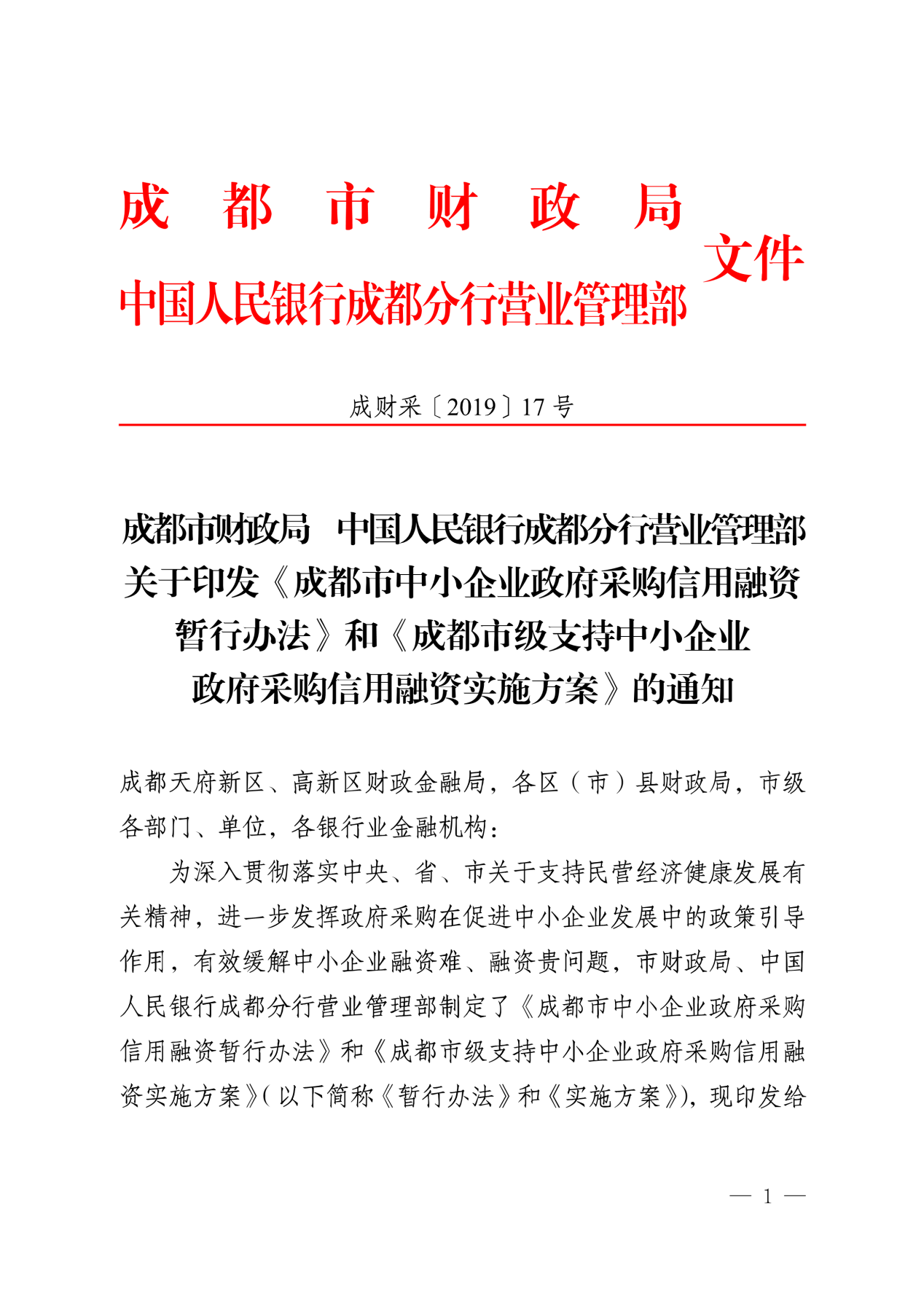 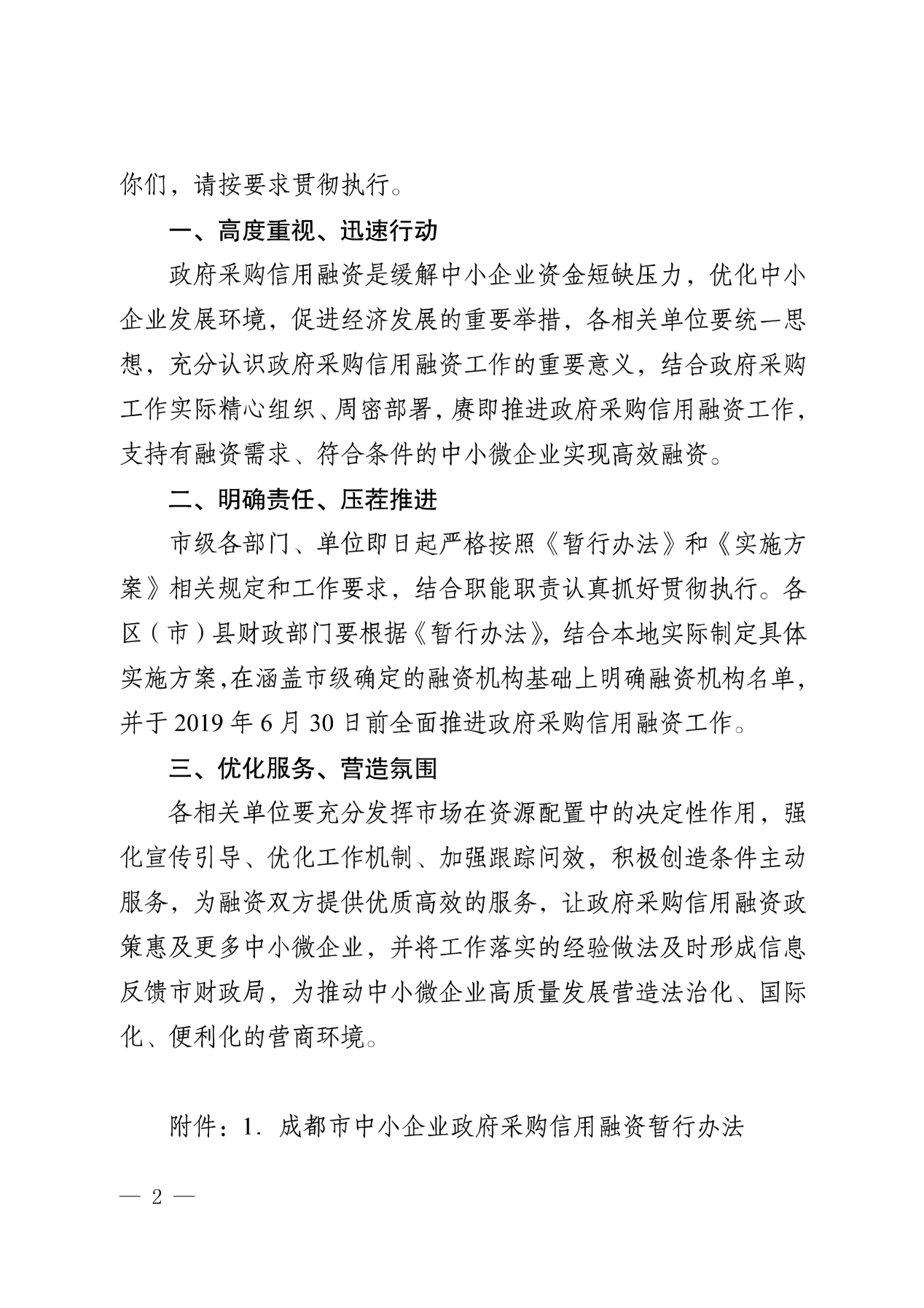 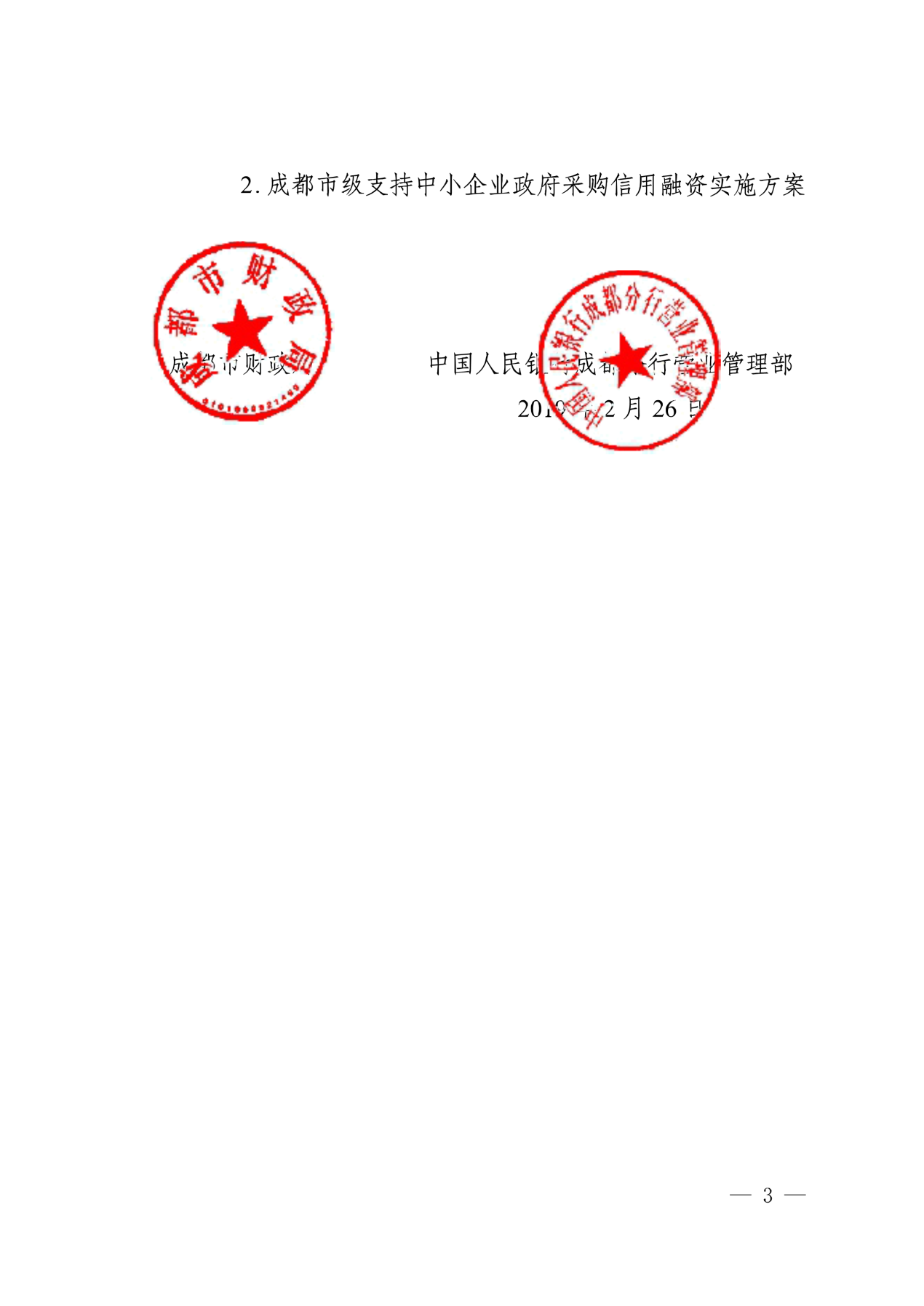 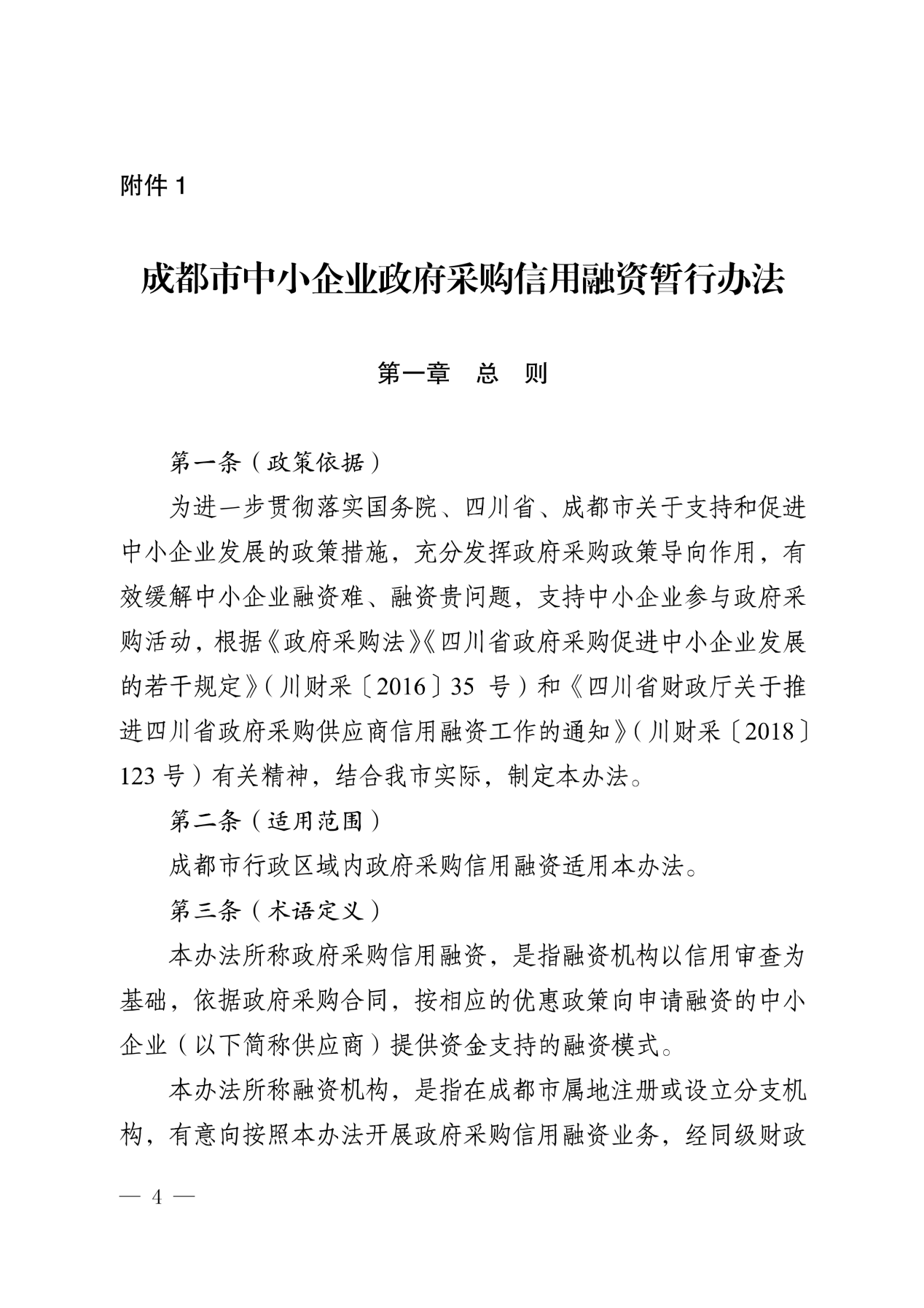 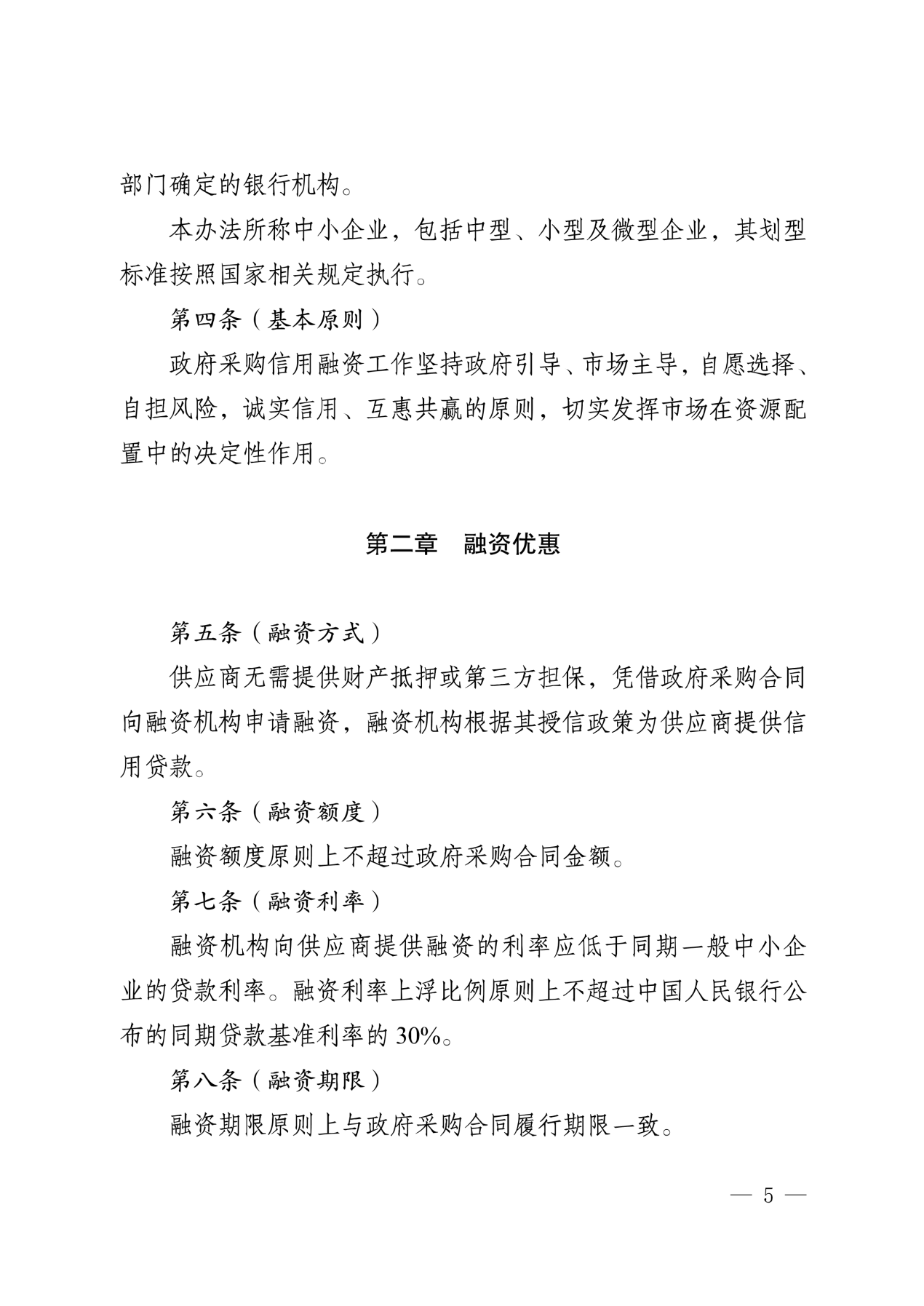 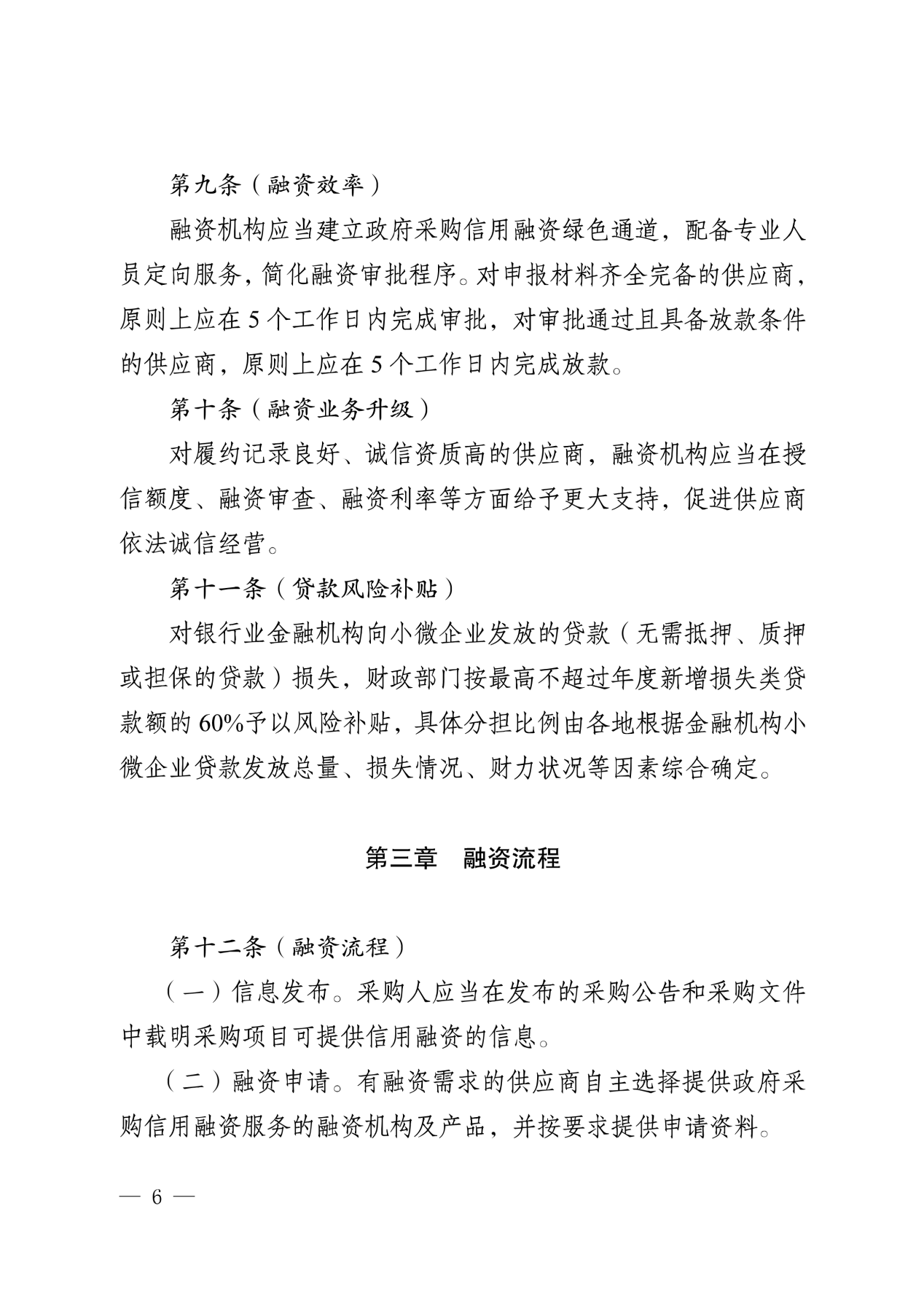 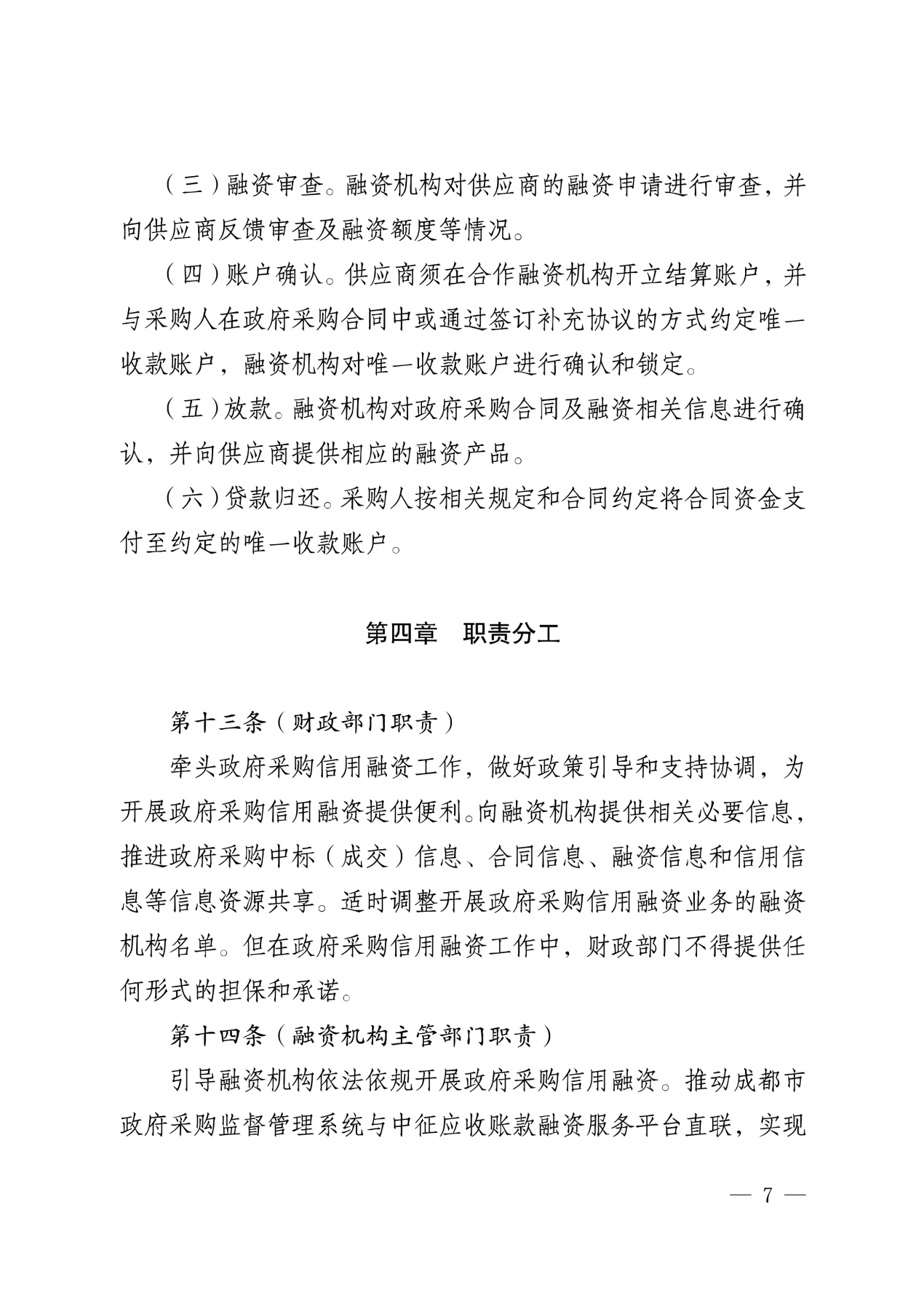 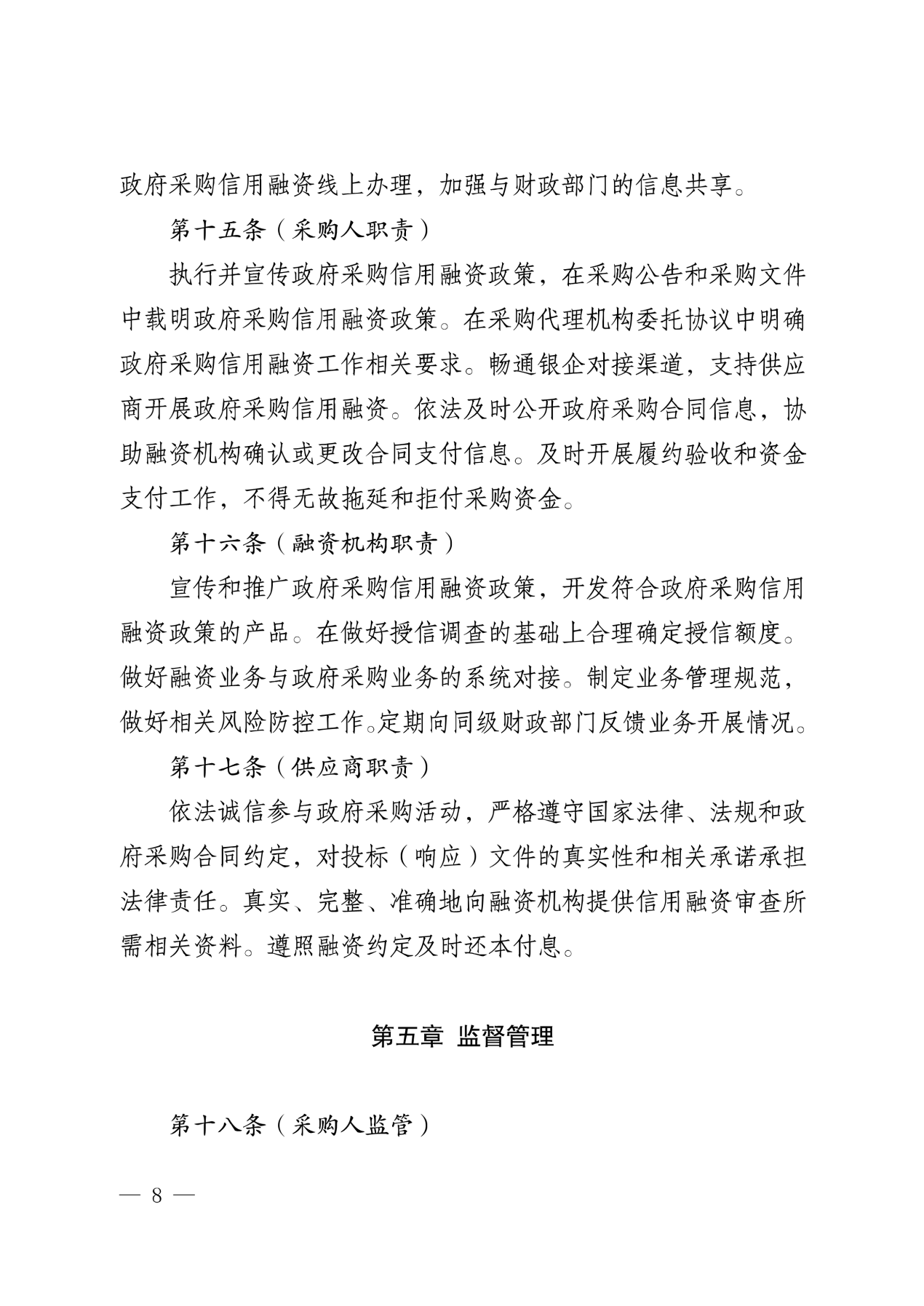 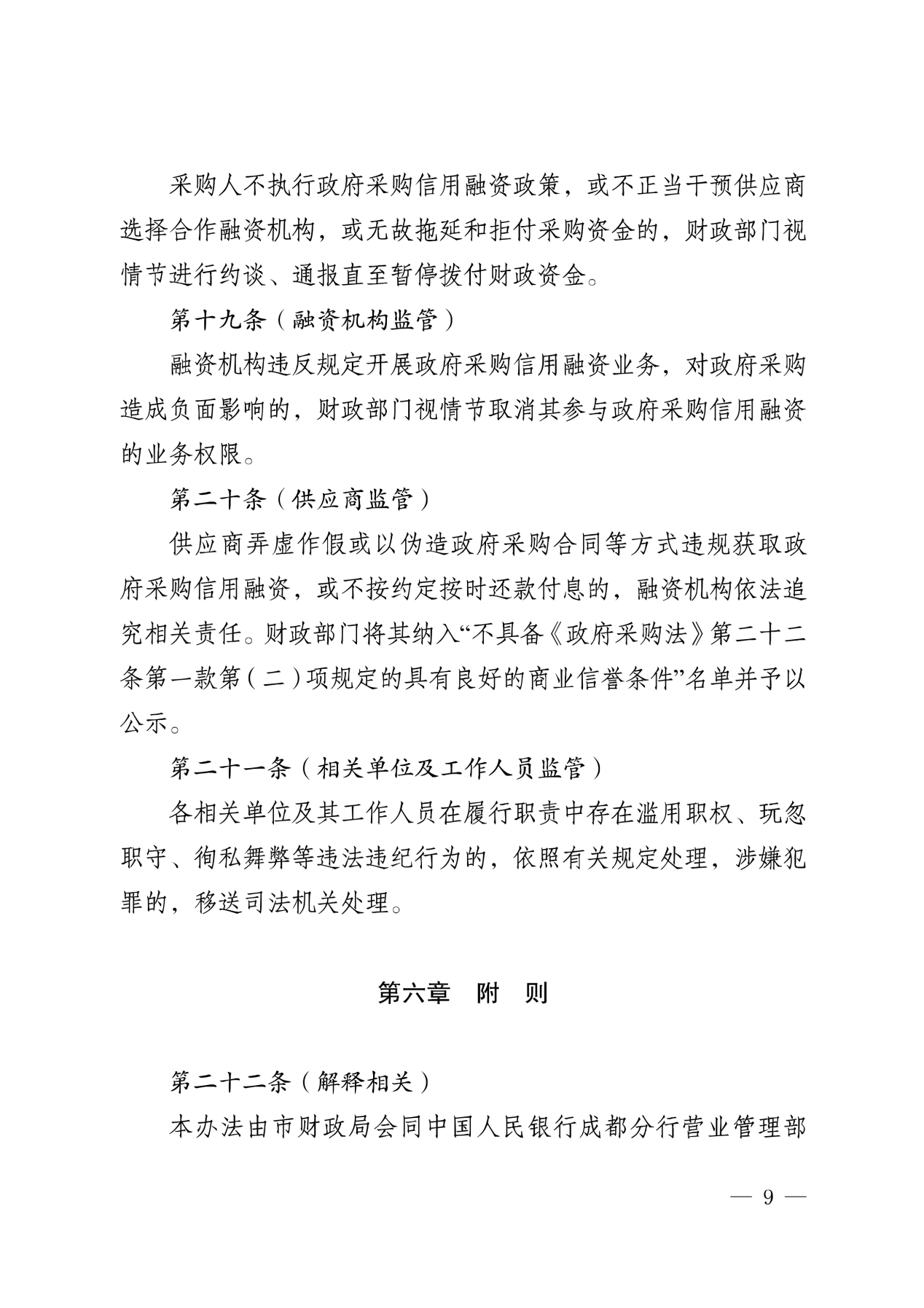 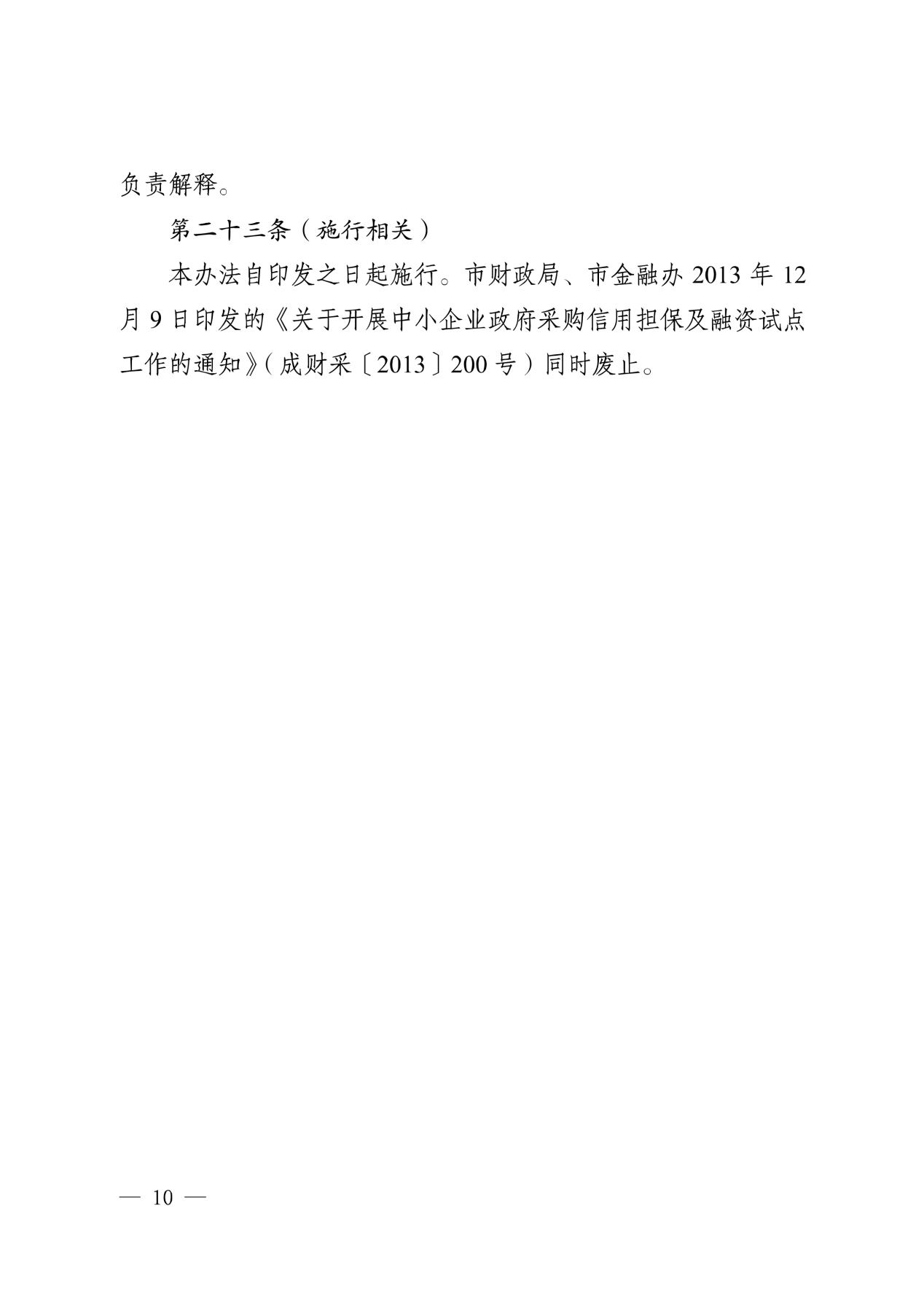 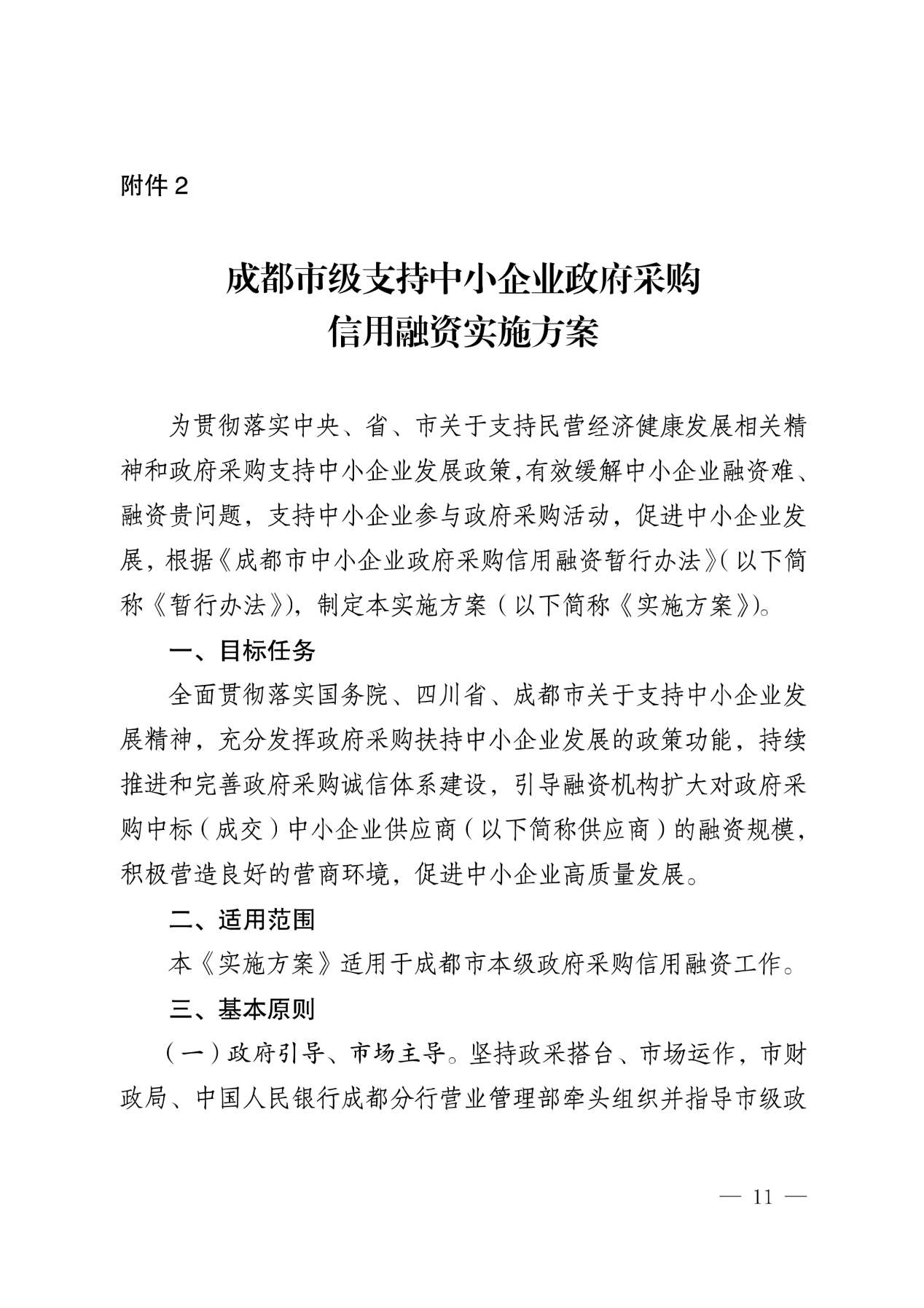 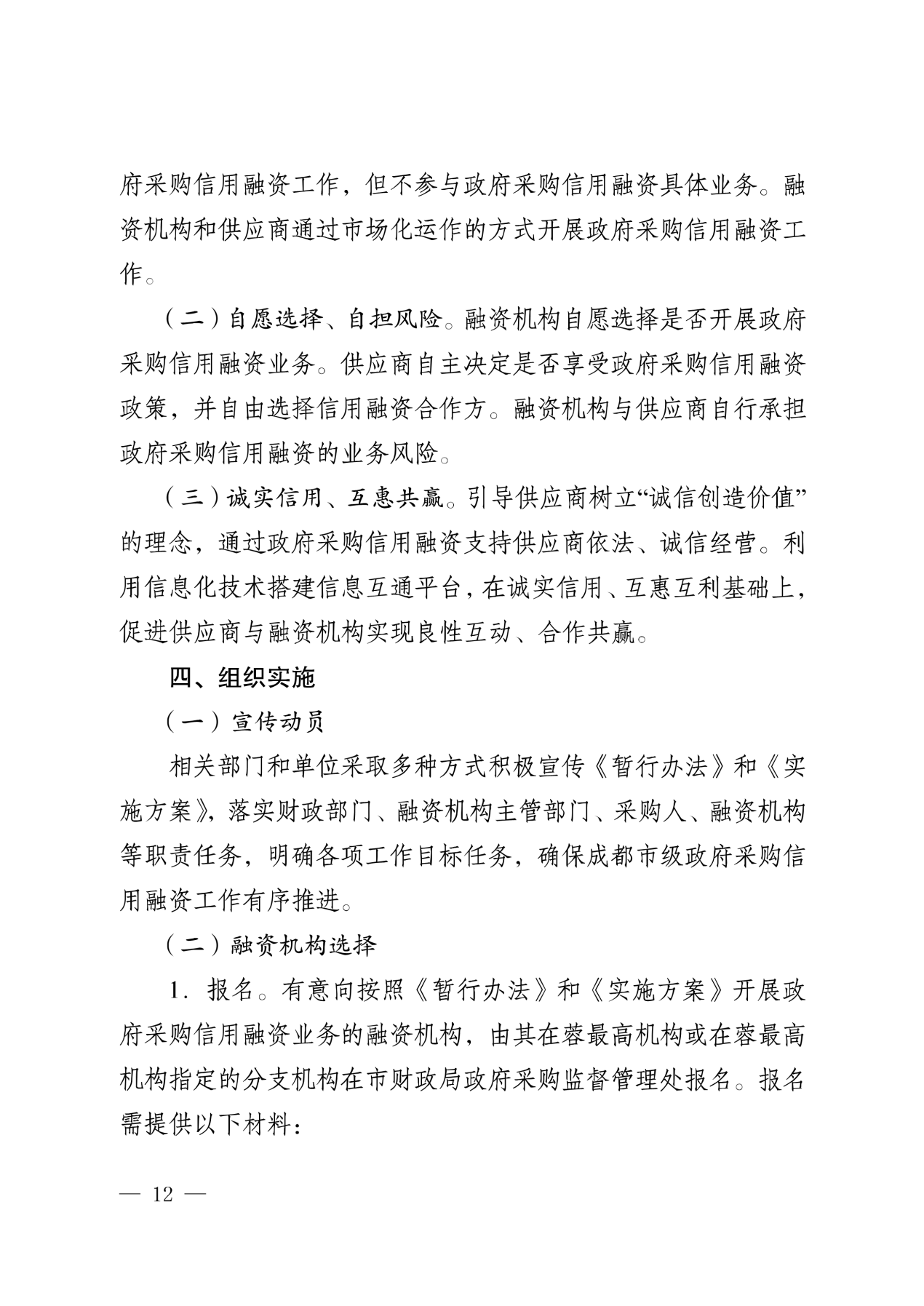 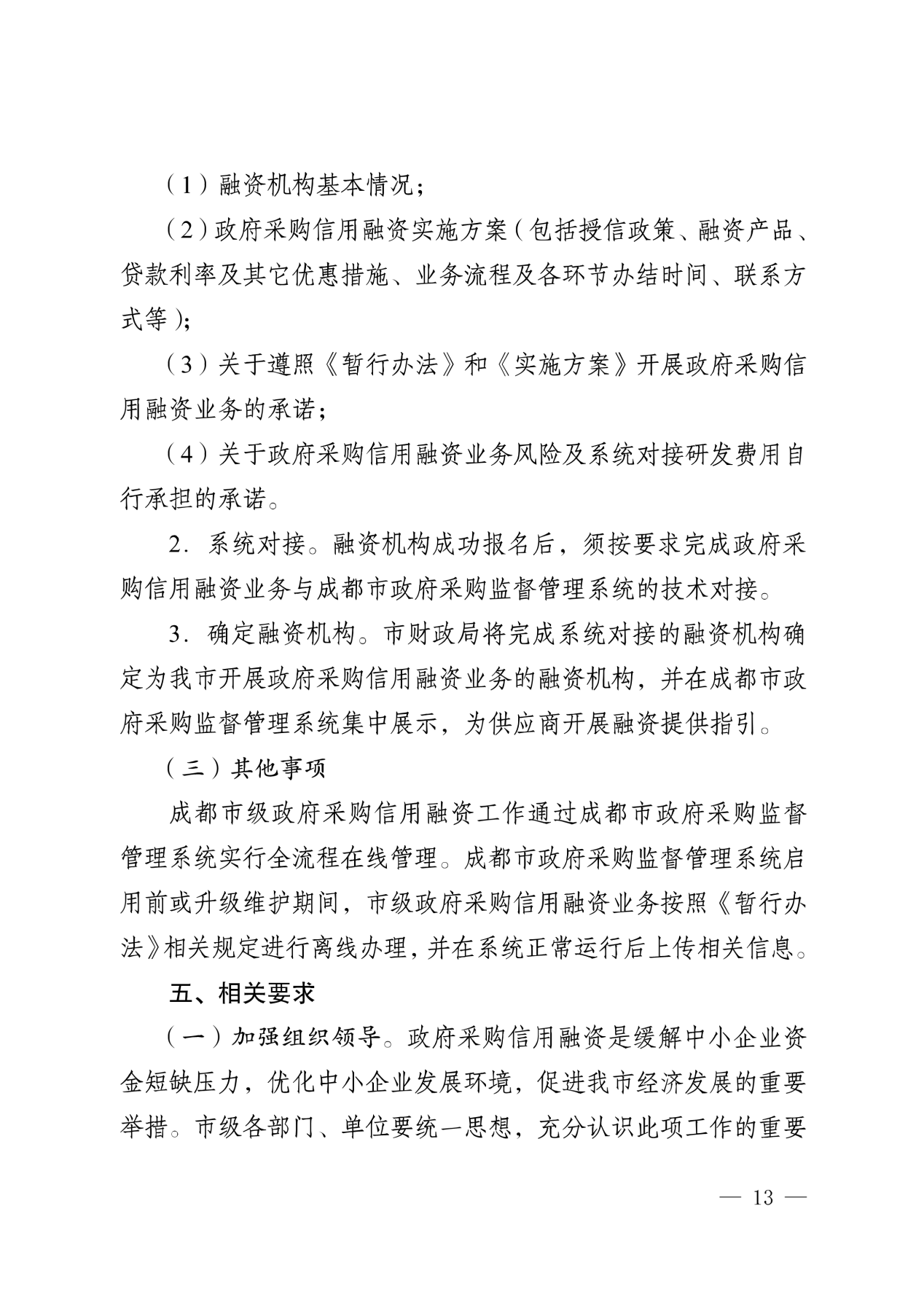 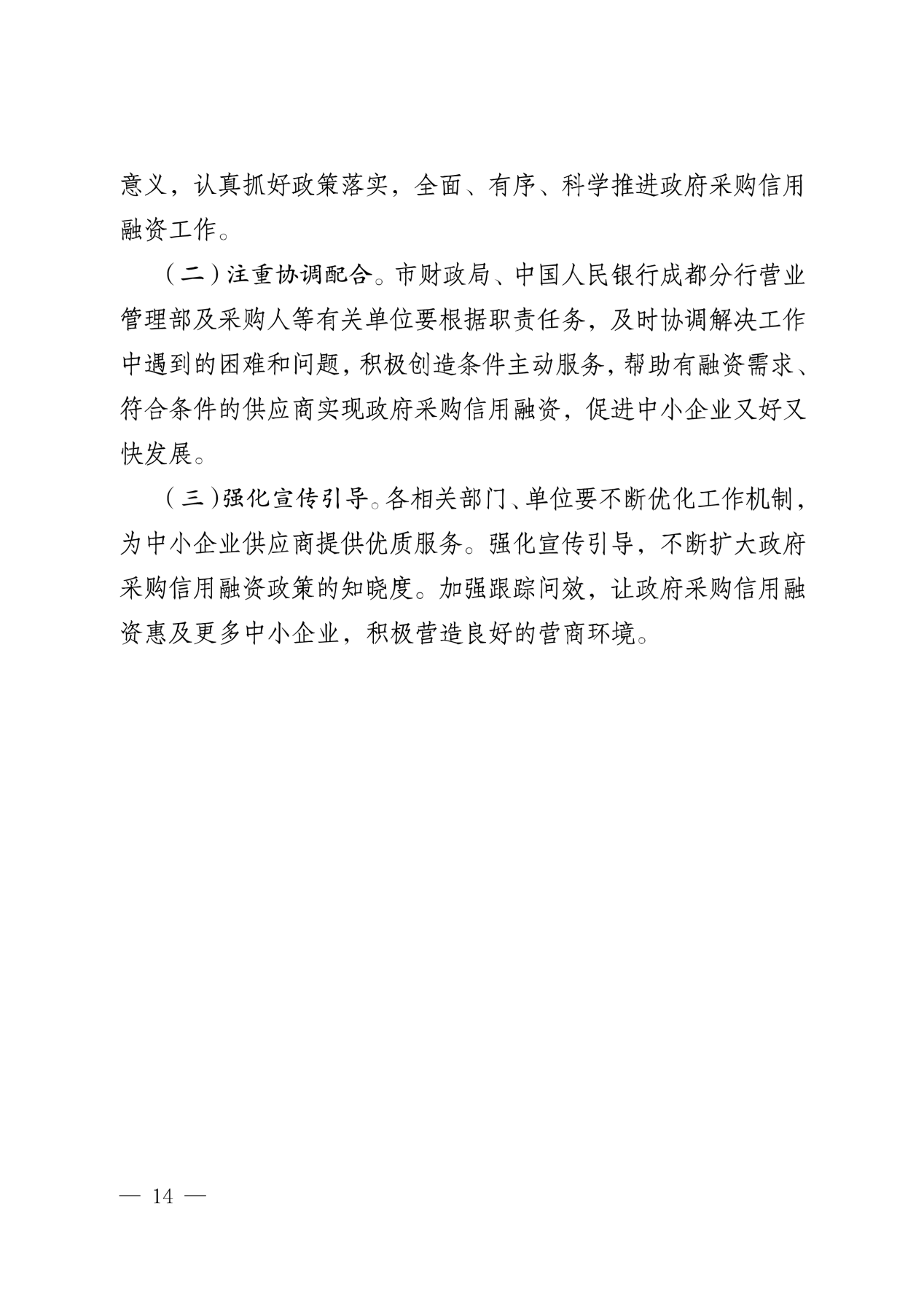 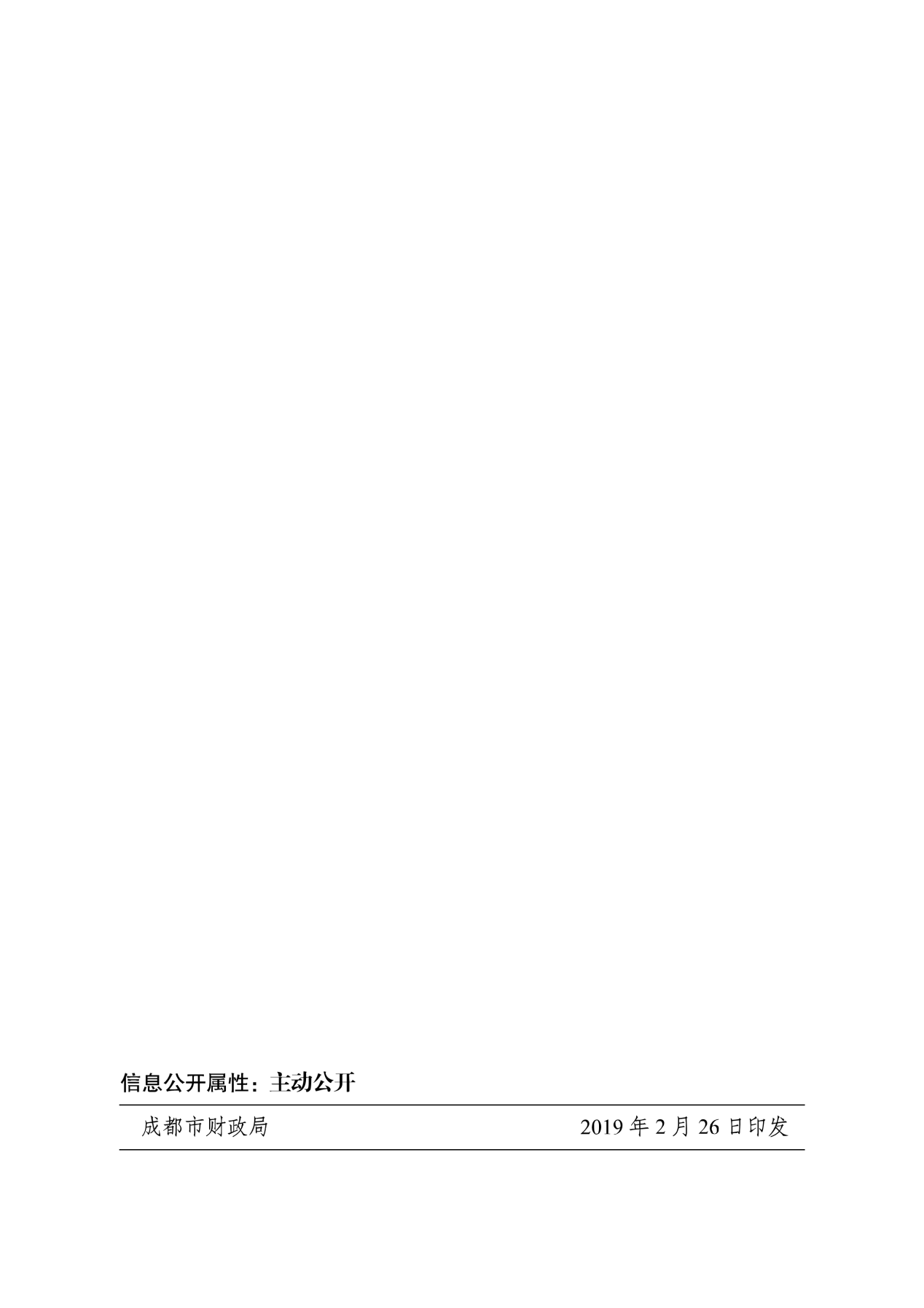 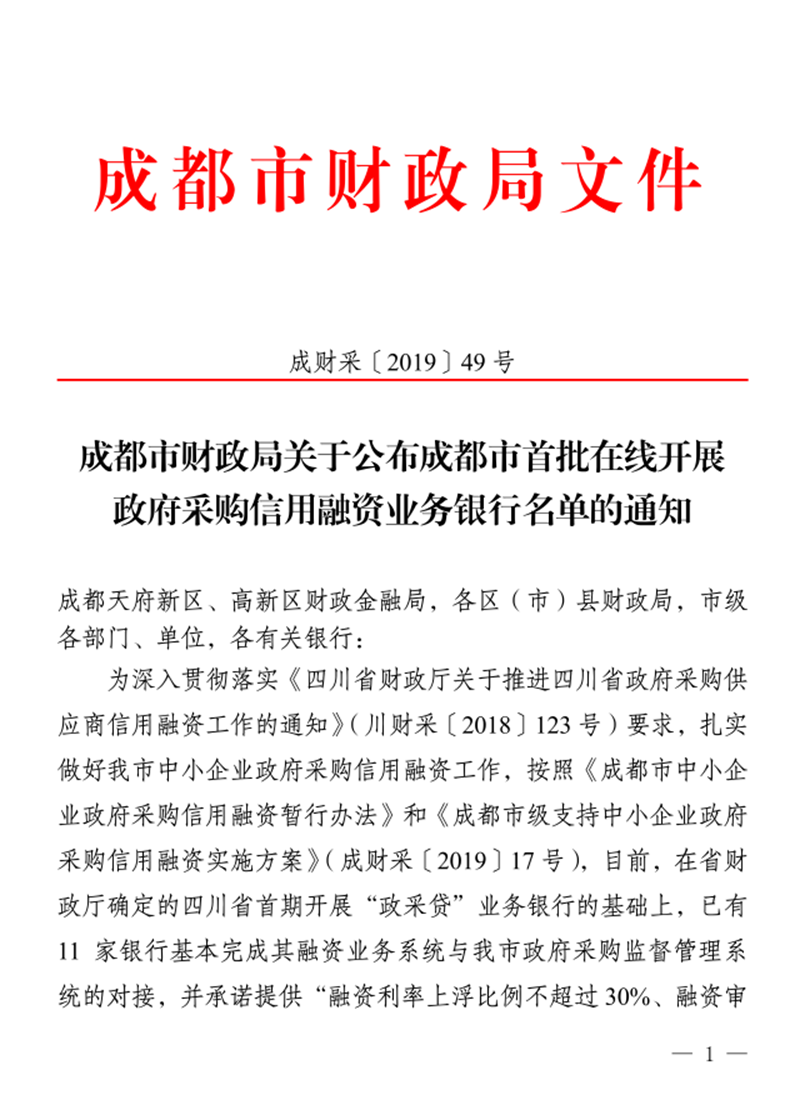 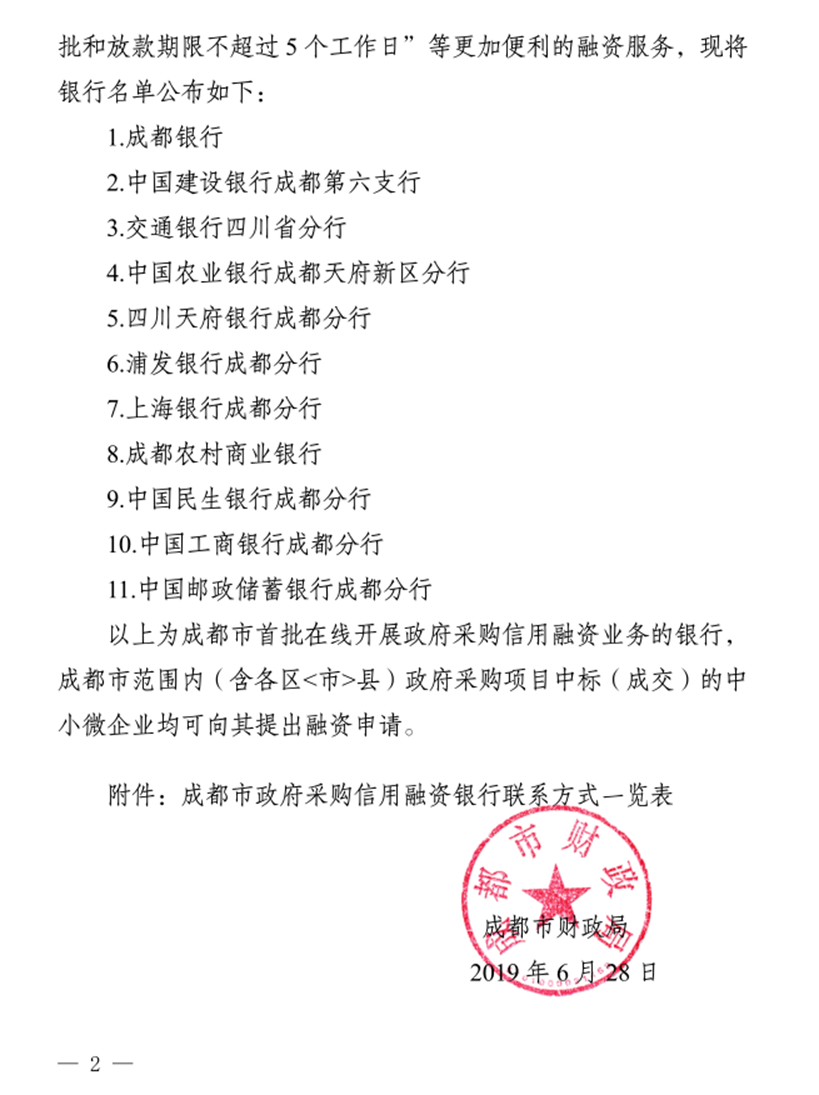 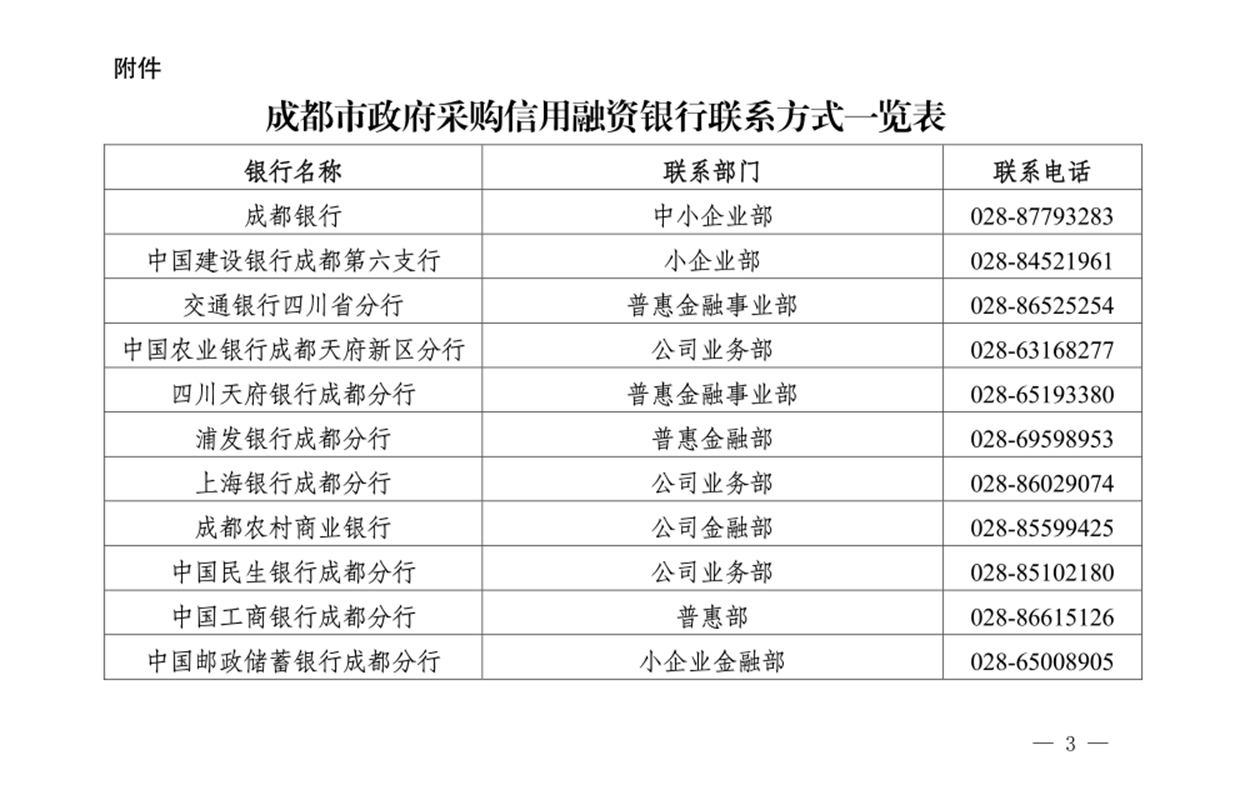 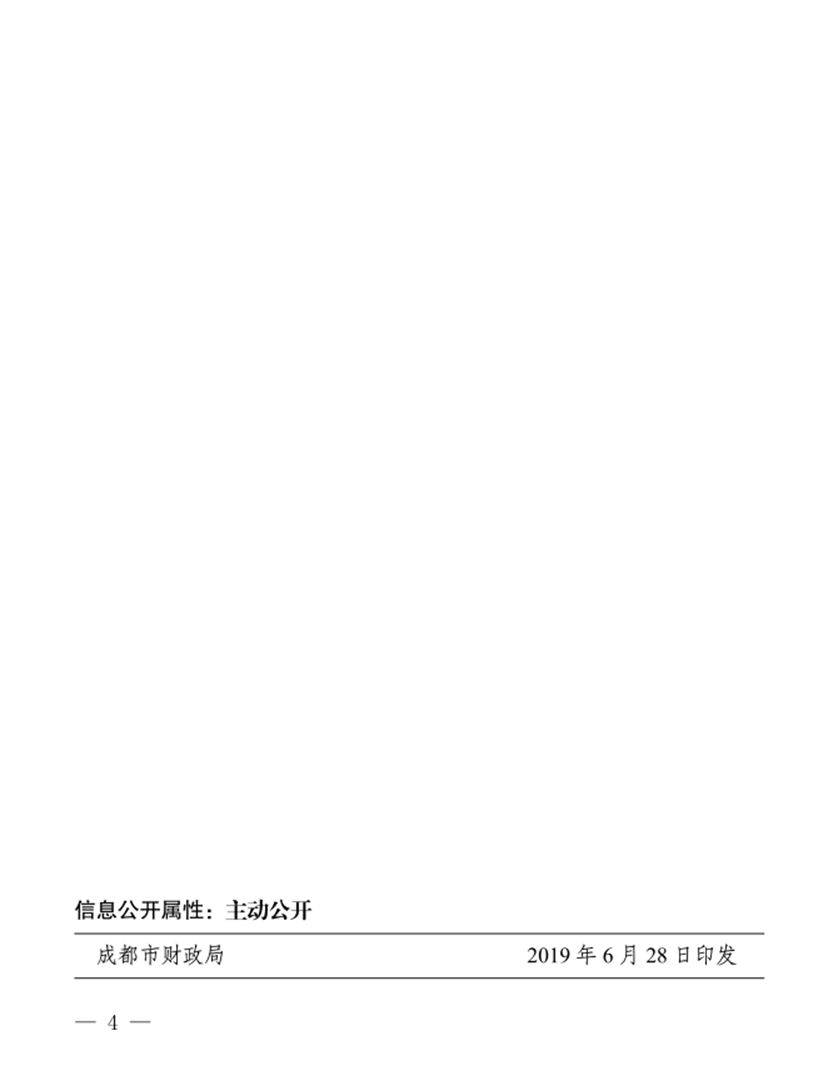 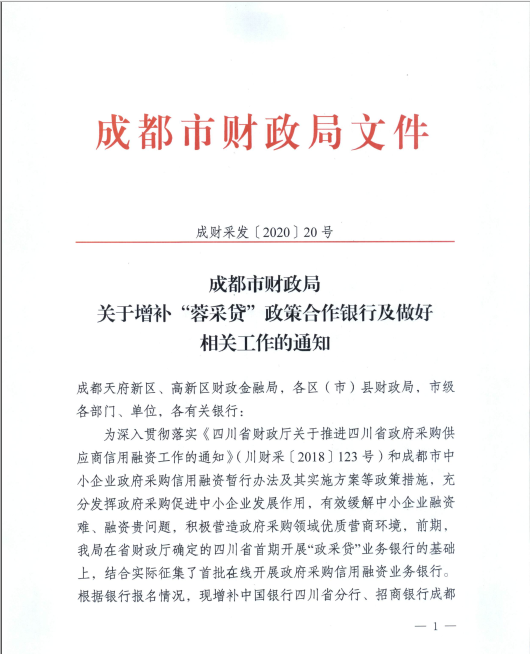 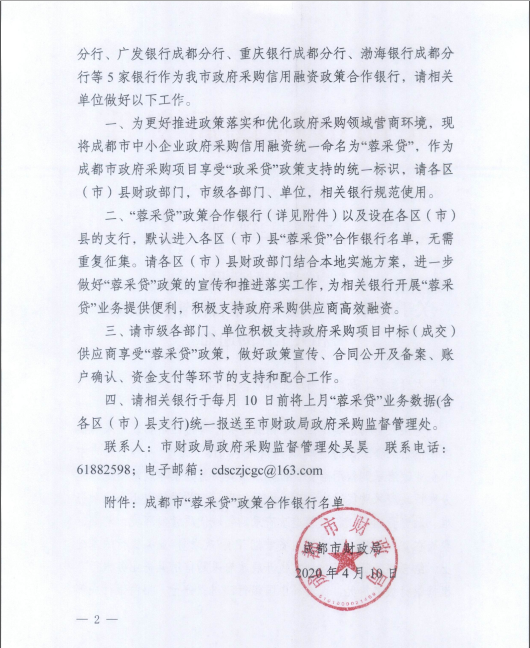 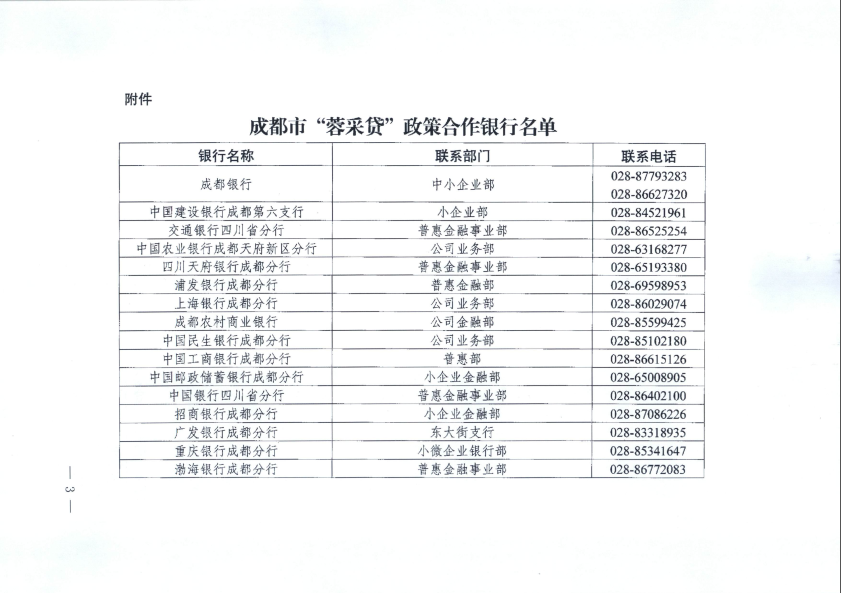 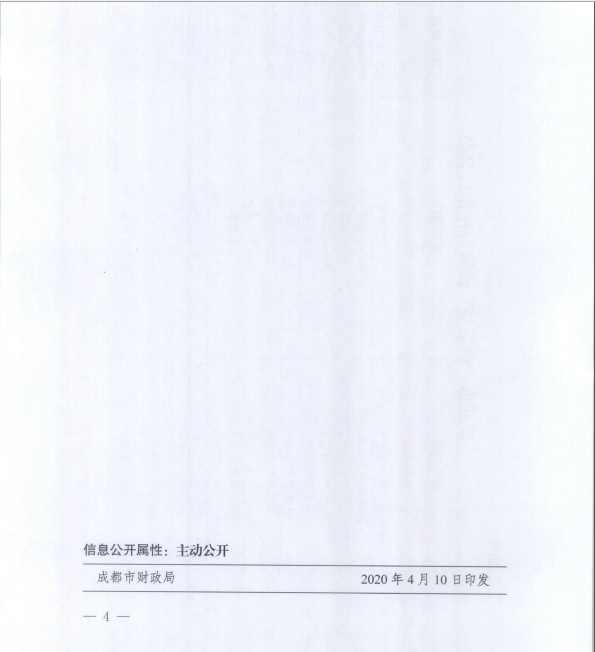 包号采购标的采购数量采购限价（万元）采购标的所属行业备注1高清电子胃肠镜系统1套120工业无序号应知事项说明和要求采购预算人民币120万元。最高限价本项目最高限价为人民币120万元，投标人投标报价高于最高限价的则其投标文件将按无效投标文件处理。小微企业（监狱企业、残疾人福利性单位视同小微企业）价格扣除1.根据《政府采购促进中小企业发展管理办法》（财库[2020]46号）的规定，本项目不属于专门面向中小企业或小型、微型企业或监狱企业采购，故对小型和微型企业产品的价格给予10%的价格扣除，用扣除后的价格参与评标。2.参加政府采购活动的中小企业（监狱企业）提供《中小企业（监狱企业）声明函》原件，未提供的，视为放弃享受小微企业价格扣除优惠政策。3.参加政府采购活动的残疾人福利性单位应当提供《残疾人福利性单位声明函》原件，未提供的，视为放弃享受小微企业价格扣除优惠政策。残疾人福利性单位属于小型、微型企业的，不重复享受政策。采购方式公开招标评标方法综合评分法(详见第6章)低于成本价不正当竞争预防措施在评标过程中，评标委员会认为投标人投标报价明显低于其他通过符合性审查投标人的投标报价，有可能影响产品质量或者不能诚信履约的，评标委员会应当要求其在合理的时间内提供书面说明，必要时提交相关证明材料。投标人提交的书面说明、相关证明材料（如涉及），应当加盖投标人（法定名称）电子签章，在评标委员会要求的时间内通过政府采购云平台进行递交，否则无效。如因断电、断网、系统故障或其他不可抗力等因素，导致系统无法使用的，由投标人按评标委员会的要求进行澄清或者说明。投标人不能证明其投标报价合理性的，评标委员会应当将其投标文件作为无效处理。投标保证金本项目不收取投标保证金。履约保证金详见投标人须知2.6.4投标有效期提交投标文件的截止之日起120天。投标文件的制作和签章、加密详见投标人须知2.4.11投标文件的递交详见投标人须知2.4.12注：投标人使用CA证书在投标截止时间前，将投标文件上传至政府采购云平台，上传前须对投标文件是否有电子签章等进行核对。投标文件的补充、修改详见投标人须知2.4.13投标文件的撤回详见投标人须知2.4.14开标及开标程序详见投标人须知2.5.1。投标文件解密：开启解密后，投标人应在系统提示的解密开始时间后60分钟内，使用对投标文件进行加密的CA证书在线完成对投标人递交至政府采购云平台的投标文件的解密。投标人电脑终端等硬件设备和软件系统配置：投标人电脑终端等硬件设备和软件系统配置应符合开标大厅投标人电脑终端配置要求并运行正常，投标人承担因未尽职责产生的不利后果。政府采购云平台运行基本环境要求：电脑应安装并顺利运行64位win7以上操作系统，谷歌浏览器；正确的CA及签章驱动等；能流畅访问互联网。开标、投标文件的解密详见《成都市全流程电子化采购系统操作指南——供应商版》。供应商质疑1、根据委托代理协议约定，供应商的质疑由国义招标股份有限公司和采购人根据内容分别负责答复。2、供应商认为采购文件、采购过程、成交结果使自己的权益受到损害的，可以在知道或者应知权益受到损害之日起7个工作日内提出质疑。3、根据《中华人民共和国政府采购法》的规定，供应商质疑不得超出采购文件、采购过程、采购结果的范围，投标人在法定质疑期内应一次性提出针对同一采购程序环节的质疑。 4、受理质疑方式：书面方式；投标人递交书面质疑的，请随原件递交一份内容相同的word文档 。 5、供应商提出质疑应当提交质疑函和必要的证明材料。质疑函应当包括下列内容： 5.1供应商的姓名或者名称、地址、邮编、联系人及联 系电话； 5.2质疑项目的名称、编号； 5.3具体、明确的质疑事项和与质疑事项相关的请求； 5.4事实依据； 5.5必要的法律依据； 5.6提出质疑的日期。供应商为自然人的，质疑函应当由本人签字；供应商为法人或者其他组织的，质疑函应当由法定代表人、主要负责人，或者其授权代表签字或者盖章，并加盖公章。供应商委托代理人递交质疑函的，应提供法定代表人授权委托书和代理人身份证复印件。授权委托书应当载明代理人的姓名、授权事项、具体权限、期限和相关事项。 供应商为自然人的，授权委托书应当由本人签字；供应商为法人或者其他组织的，授权委托书应当由法定代表人、主要负责人签字或者盖章，并加盖公章。 6、联系人：张女士,李女士。7、联系电话：联系电话： 028-61961798转808/806/811。 8、联系地址：成都市锦江区东大街紫东路东方广场C座22楼2201-2203室。投标人投诉投诉受理单位：成都东部新区党工委管委会(成都市东部新城办)财政金融局。 联系电话：028-86360129。地址：成都高新区天府大道18号高新区管理委员会5楼。评标情况公告所有投标人投标文件资格性、符合性检查情况、采用综合评分法时的得分情况、评标结果等将在四川政府采购网上采购结果公告栏中予以公告。供应商咨询、询问、中标通知书领取及合同签订后的公告、备案事宜等根据委托代理协议约定，供应商询问由国义招标股份有限公司负责答复。联 系 人：张女士,李女士。联系电话：联系电话： 028-61961798转808/806/811。注：1、采购文件及开标、评标工作、保证金退还及中标通知书领取等事宜咨询联系方式同上。2、中标通知书领取：国义招标股份有限公司前台。3、合同公告及备案事宜：政府采购合同签订之日起2个工作日内，政府采购合同将在四川政府采购网公告；疫情防控期间，采购人原则上在5个工作日内与供应商签订政府采购合同及按同级财政部门的要求完成合同备案工作。中小企业政府采购信用融资（“蓉采贷”）参加本次招标活动中标的中小企业无需提供财产抵押或第三方担保，凭借政府采购合同可向融资机构申请融资。具体内容详见招标文件附件《成都市财政局中国人民银行成都分行营业管理部关于印发〈成都市中小企业政府采购信用融资暂行办法〉和〈成都市级支持中小企业政府采购信用融资实施方案〉的通知》（成财采〔2019〕17号）和《成都市财政局关于增补“蓉采贷”政策合作银行及做好相关工作的通知》（成财采〔2020〕20号）见附件。进口产品根据财库【2007】119号文件第三条，进口产品是指通过中国海关报关验放进入中国境内且产自关境外的产品。进口产品是指通过中国海关报关验放进入中国境内且产自关外的产品，包括已经进入中国境内的进口产品。详见财办库[2008]248号文件。本项目招标文件中未载明“允许采购进口产品”的产品，视为拒绝进口产品参与竞争，供应商以进口产品投标时，将按无效投标处理。载明“允许采购进口产品”的产品，不限制国产产品参与竞争。本项目详见招标公告。中标服务费及中标通知书发放中标方须向采购代理机构按如下标准和规定交纳中标服务费，中标服务费应包含在投标报价中，且不单列：固定价：17200元整（大写：壹万柒仟贰佰元整） 中标服务费的支付方式：a.在递交投标文件时按招标文件的有关规定向采购代理机构递交中标服务费承诺书（格式见“第三章 投标文件格式”“开标一览表” 附件2）。b.中标方须承诺在领取中标通知书前全额支付中标服务费。c.中标服务费应以中标人名义用汇款方式支付。三、  中标通知书的领取：我司将在四川政府采购网上发布中标结果公告的同时发放中标通知书，请中标供应商凭有效汇款凭据及时领取中标通知书。其他采购人或委托的采购代理机构可以要求参加政府采购的供应商提供有关资质证明文件和业绩情况，并根据《中华人民共和国政府采购法》规定的供应商条件和采购项目对供应商的特定要求，对供应商的资格进行审查。供应商应承诺所递交的所有响应文件资料的真实有效，一经查实提供虚假资料将取消中标人资格，其投标保证金不予退还。招标文件内容冲突的解决及优先适用次序1. 招标文件（包括修改、澄清文件）作为评审的依据。2. 招标文件中编制的内容前后有矛盾或不一致时，有时间先后顺序的，以时间在后的修改、澄清文件为准；没有时间先后顺序的，以投标人须知前附表为准，如前附表中无相关内容，在保证国家、集体和采购人利益不受损害的情况下有利于供应商进行处理；必要时，可以暂停本次采购活动，待修改完善后再继续实施。品目序号名称名称名称依据的标准1A020101计算机设备★A02010104 台式计算机《微型计算机能效限定值及能效等级》（GB 28380）1A020101计算机设备★A02010105 便携式计算机《微型计算机能效限定值及能效等级》（GB 28380）1A020101计算机设备★A02010107 平板式微型计算机《微型计算机能效限定值及能效等级》（GB 28380）2A020106输入输出设备A02010601 打印设备★ A0201060102 激光打印机《复印机、打印机和传真机能效限定值及能效等级》（GB 21521）2A020106输入输出设备A02010601 打印设备★ A0201060104 针式打印机《复印机、打印机和传真机能效限定值及能效等级》（GB 21521）2A020106输入输出设备A02010604 显示设备★ A0201060401 液晶显示器《计算机显示器能效限定值及能效等级》（GB 21520）3A020523制冷空调设备★A02052301 制冷压缩机冷水机组《冷水机组能效限定值及能效等级》（GB 19577），《低环境温度空气源热泵（冷水）机组能效限定值及能效等级》（GB 37480）3A020523制冷空调设备★A02052301 制冷压缩机水源热泵机组《水（地）源热泵机组能效限定值及能效等级》（GB 30721）3A020523制冷空调设备★A02052301 制冷压缩机溴化锂吸收式冷水机组《溴化锂吸收式冷水机组能效限定值及能效等级》（GB 29540）3A020523制冷空调设备★A02052305 空调机组多联式空调（热泵）机组( 制冷量>14000W)《多联式空调（热泵）机组能效限定值及能源效率等级》（GB 21454）3A020523制冷空调设备★A02052305 空调机组单元式空气调节机(制冷量>14000W)《单元式空气调节机能效限定值及能效等级》（GB 19576）《风管送风式空调机组能效限定值及能效等级》（GB 37479）3A020523制冷空调设备★A02052309 专用制冷、空调设备机房空调《单元式空气调节机能效限定值及能效等级》（GB 19576）4★A020609 镇流器管型荧光灯镇流器《管形荧光灯镇流器能效限定值及能效等级》（GB 17896）5A020618生活用电器★A0206180203 空调机房间空气调节器《转速可控型房间空气调节器能效限定值及能效等级》（ GB21455-2013），待2019 年修订发布后，按《房间空气调节器能效限定值及能效等级》（GB21455-2019）实施。5A020618生活用电器★A0206180203 空调机多联式空调（热泵）机组（制冷量≤14000W）《多联式空调（热泵）机组能效限定值及能源效率等级》（GB 21454）5A020618生活用电器★A0206180203 空调机单元式空气调节机(制冷量≤14000W)《单元式空气调节机能效限定值及能源效率等级》（GB19576）《风管送风式空调机组能效限定值及能效等级》（GB 37479）5A020618生活用电器A02061808 热水器★电热水器《储水式电热水器能效限定值及能效等级》（GB 21519）6A020619照明设备★普通照明用双端荧光灯《普通照明用双端荧光灯能效限定值及能效等级》（GB 19043）7★A020910 电视设备A02091001 普通电视设备（电视机）《平板电视能效限定值及能效等级》（GB 24850）8★A020911 视频设备A02091107 视频监控设备监视器以射频信号为主要信号输入的监视器应符合《平板电视能效限定值及能效等级》（GB 24850），以数字信号为主要信号输入的监视器应符合《计算机显示器能效限定值及能效等级》（GB 21520）9★A060805 便器坐便器《坐便器水效限定值及水效等级》（GB 25502）9★A060805 便器蹲便器《蹲便器用水效率限定值及用水效率等级》（GB 30717）9★A060805 便器小便器《小便器用水效率限定值及用水效率等级》（GB 28377）10★A060806 水嘴《水嘴用水效率限定值及用水效率等级》（GB 25501）投标人名称注册地址邮政编码联系方式联系人电话电话联系方式传真网址网址单位性质法定代表人姓名技术职称电话电话技术负责人姓名技术职称电话电话主要负责人姓名技术职称电话电话成立时间员工总人数：员工总人数：员工总人数：员工总人数：员工总人数：员工总人数：企业资质等级其中项目经理项目经理项目经理营业执照号其中高级职称人员高级职称人员高级职称人员注册资金其中中级职称人员中级职称人员中级职称人员开户银行其中初级职称人员初级职称人员初级职称人员账号其中技工技工技工经营范围备注序号招标文件条目号招标文件的商务条款投标文件的商务条款偏离情况支撑材料所在页码（1.仅部分需提供；2.相应条款没有支撑材料的请填写“/”）序号招标文件条目号招标文件的技术、服务条款投标文件的技术、服务条款偏离情况技术支撑材料所在页码（1.仅投标产品技术、指标、参数、性能要求部分需提供；2.相应条款没有支撑材料的请填写“/”）年份用户名称项目名称完成时间合同金额完成项目质量完成项目质量   备注序号采购内容制造厂家及规格型号是否进口产品预估数量投标单价（万元）投标总价（万元）交货时间（完工期）备注报价合计（万元） 小写：                             大写 ：                           报价合计（万元） 小写：                             大写 ：                           报价合计（万元） 小写：                             大写 ：                           报价合计（万元） 小写：                             大写 ：                           报价合计（万元） 小写：                             大写 ：                           报价合计（万元） 小写：                             大写 ：                           报价合计（万元） 小写：                             大写 ：                           报价合计（万元） 小写：                             大写 ：                           报价合计（万元） 小写：                             大写 ：                           序号产品名称是否进口产品制造厂家及规格型号单位 数量单价（万元）总金额备注报价合计（万元）             大写：                                   小写：报价合计（万元）             大写：                                   小写：报价合计（万元）             大写：                                   小写：报价合计（万元）             大写：                                   小写：报价合计（万元）             大写：                                   小写：报价合计（万元）             大写：                                   小写：报价合计（万元）             大写：                                   小写：报价合计（万元）             大写：                                   小写：报价合计（万元）             大写：                                   小写：资格性审查项资格性审查项资格性审查项通过条件1在中华人民共和国境内依法登记注册，并有效存续具有独立法人资格的供应商在中华人民共和国境内依法登记注册，并有效存续具有独立法人资格的供应商营业执照复印件（正本或副本）或法人证书复印件（正本或副本）。【说明：①营业执照或法人证书载明有期限的，应在有效期限内；②在中华人民共和国境内注册，具有独立法人资格。】2书面声明材料具有良好的商业信誉的证明材料投标人具有良好的商业信誉的书面声明材料。【说明：①按招标文件3.2.2声明的格式及要求提供书面声明材料；②供应商具有良好的商业信誉。】2书面声明材料参加政府采购活动前三年内，在经营活动中没有重大违法记录1.投标人参加政府采购活动前三年内，在经营活动中没有重大违法记录的书面声明材料。【说明：①按招标文件3.2.2声明的格式及要求提供书面声明材料；②供应商参加政府采购活动前三年内，在经营活动中没有重大违法记录。】2. 资格审查小组根据“信用中国”和“中国政府采购网”网站的查询结果，在资格审查期间对投标人在参加政府采购活动前三年内，在经营活动中是否有重大违法记录进行审查。【说明：投标人参加政府采购活动前三年内，在经营活动中没有重大违法记录。】2书面声明材料未被列入失信被执行人、重大税收违法案件当事人名单、政府采购严重违法失信行为记录名单1.投标人未列入失信被执行人、重大税收违法案件当事人名单、政府采购严重违法失信行为记录名单的书面声明材料。【说明：①投标人未列入失信被执行人、重大税收违法案件当事人名单、政府采购严重违法失信行为记录名单；②按招标文件3.2.2声明的格式及要求提供书面声明材料。】2. 资格审查小组根据“信用中国”和“中国政府采购网”网站的查询结果，在资格审查期间对投标人在经营活动中是否被列入失信被执行人、重大税收违法案件当事人名单、政府采购严重违法失信行为记录名单进行审查。【说明：投标人未列入失信被执行人、重大税收违法案件当事人名单、政府采购严重违法失信行为记录名单。】2书面声明材料未处于被行政部门禁止参与政府采购活动的期限内投标人未处于被行政部门禁止参与政府采购活动的期限内。【说明：①按招标文件3.2.2声明的格式及要求提供书面声明材料；②供应商未处于被行政部门禁止参与政府采购活动的期限内。】2书面声明材料行贿犯罪记录在行贿犯罪信息查询期限内，投标人及其现任法定代表人、主要负责人没有行贿犯罪记录的书面声明材料。【说明：①按招标文件3.2.2声明的格式及要求提供书面声明材料，投标文件中不需提供中国裁判文书网（https://wenshu.court.gov.cn）查询结果的证明材料；②在行贿犯罪信息查询期限内，供应商及其现任法定代表人、主要负责人没有行贿犯罪记录。】2书面声明材料单位负责人为同一人或者存在直接控股、管理关系的不同供应商，不得参加同一项目的投标与投标人负责人为同一人或者存在直接控股、管理关系的相关供应商的书面声明材料。【说明：①按招标文件3.2.2声明的格式及要求提供书面声明材料；②参加投标的供应商中无与投标人的负责人为同一人或者存在直接控股、管理关系的供应商。】3其他具有履行合同所必须的设备和专业技术能力投标人具备履行合同所必须的设备和专业技术能力（提供承诺函）3其他法律、行政法规规定的其他条件采购人对法律、行政法规规定的其他条件无其他特殊要求，投标人具有有效的营业执照或法人证书即可，可不提供其他证明材料。【说明：无须提供证明材料，上传空白页即可，不对本项上传的材料作资格审查】3其他不属于其他国家相关法律法规规定的禁止参加投标的供应商1、根据招标文件的要求不属于禁止参加投标或投标无效的供应商；2、资格审查小组未发现或者未知晓投标人存在属于国家相关法律法规规定的禁止参加投标或投标无效的供应商。【说明：无须提供证明材料，上传空白页即可，不对本项上传的材料作资格审查】3其他联合体投标非联合体投标。【说明：无须提供证明材料，上传空白页即可，不对本项上传的材料作资格审查】3其他资质要求本次采购中涉及采购医疗器械的，投标人所投医疗器械产品须符合《医疗器械注册管理办法》要求并提供产品的注册/备案证明材料复印件；投标人须符合《医疗器械监督管理条例》要求并提供投标人经营该产品的经营许可/经营备案证明材料复印件3其他投标保证金无【说明：无须提供证明材料，上传空白页即可，不对本项上传的材料作资格审查】3其他投标文件解密情况除因断电、断网、系统故障或其他不可抗力等因素，导致系统无法使用外，投标文件已成功解密。【说明：无须提供证明材料，上传空白页即可，不对本项上传的材料作资格审查】3其他投标文件签章投标文件加盖有投标人（法定名称）电子签章。【说明：无须提供证明材料，上传空白页即可，不对本项上传的材料作资格审查】3其他投标文件资格性审查部分的语言语言符合招标文件的要求。【说明：无须提供证明材料，上传空白页即可，不对本项上传的材料作资格审查】4投标文件资格性审查部分组成投标文件资格性审查部分组成符合招标文件“2.4.6投标文件的组成”规定要求。【说明：投标人按招标文件3.2.1关于投标人资格申明的函的内容提供关于投标人资格申明的函。】5具有健全的财务会计制度的证明材料具有健全的财务会计制度的证明材料注：①可提供2019或2020年度经审计的财务报告复印件（包含审计报告和审计报告中所涉及的财务报表和报表附注），②也可提供2019或2020年度供应商内部的财务报表复印件（至少包含资产负债表），③也可提供截至投标文件递交截止日一年内银行出具的资信证明（复印件），④供应商注册时间截至投标文件递交截止日不足一年的，也可提供在工商备案的公司章程。6缴纳社会保障资金的证明材料缴纳社会保障资金的证明材料投标人缴纳2021年以来任意月份的缴纳社保的银行电子回单或社保部门出具缴纳证明材料或有效票据的复印件或相关承诺函。7缴纳税收的证明材料缴纳税收的证明材料投标人缴纳2021年以来任意月份的缴纳税收的银行电子回单或者税务部门出具的纳税证明或完税证明的复印件或有效票据的复印件或相关承诺函；序号符合性审查项通过条件1投标文件商务技术响应文件、报价要求响应文件组成符合招标文件“2.4.6投标文件的组成”规定要求。2投标文件商务技术响应文件、报价要求响应文件的计量单位、语言、报价货币、投标有效期计量单位、语言、报价货币、投标有效期均符合招标文件的要求。3第4章打★号的技术、服务、商务及其他要求投标文件均实质性响应招标文件中加★号的技术、服务、商务及其他要求。4不属于禁止参加投标或投标无效的供应商（1）根据招标文件的要求不属于禁止参加投标或投标无效的供应商；（2）评标委员会未发现或者未知晓投标人存在属于国家相关法律法规规定的禁止参加投标或投标无效的供应商。5除资格性审查要求的证明材料外，招标文件要求提供的其他证明材料1、承诺函【说明：①按3.3.9承诺函内容提供承诺函；②承诺的内容满足招标文件的要求。】。6投标报价开标记录、投标文件【注：（1）报价唯一（说明：投标报价出现下列情况的，按以下原则处理，并以修正后的价格作为投标人的投标报价：①投标文件中的大写金额和小写金额不一致的，以大写金额为准，但大写金额出现文字错误，导致金额无法判断的除外；②单价金额小数点或者百分比有明显错位的，以总价为准，并修改单价；③总价金额与按单价汇总金额不一致的，以单价金额计算结果为准；同时出现两种以上不一致的，按照前款规定的顺序修正。修正后的报价经投标人以书面形式通过政府采购云平台进行确认，并加盖投标人（法定名称）电子签章，投标人逾时确认的，其投标无效。（2）未超过招标文件规定的最高限价；（3）投标报价应包含本次招标要求的所有货物及服务的费用；（4）在评标过程中，评标委员会认为投标人投标报价明显低于其他通过符合性审查投标人的投标报价，有可能影响产品质量或者不能诚信履约的，评标委员会应当要求其在合理的时间内提供书面说明，必要时提交相关证明材料。（说明：①书面说明、相关证明材料（如涉及）加盖投标人（法定名称）章（电子签章），在评标委员会要求的时间内通过政府采购云平台进行递交；②投标人提供了书面说明、相关证明材料（如涉及），且能证明其投标报价合理性）。（5）如因断电、断网、系统故障或其他不可抗力等因素，导致系统无法使用的，由投标人按评标委员会的要求进行澄清或者说明。（6）无须提供证明材料，上传空白页即可，不对本项上传的材料作符合性审查。】7进口产品招标文件中未载明“允许采购进口产品”的产品，投标产品为国产产品。序号评分因素及权重分值评分标准说    明备注1报价30%30满足招标文件要求且投标价格最低的投标报价为评标基准价，其价格分为满分。其他投标人的价格分统一按照下列公式计算：投标报价得分＝（评标基准价/投标报价）×价格权重×100%。1.小微企业（监狱企业、残疾人福利性单位视同小微企业）价格扣除等政策评分按照本招标文件投标人须知前附表规定执行。2.监狱企业应当提供由省级以上监狱管理局、戒毒管理局（含新疆生产建设兵团）出具的属于监狱企业的证明文件（复印件，原件备查）。3.残疾人福利性单位应当提供《残疾人福利性单位声明函》原件。价格类2技术指标60%60依据各投标人主要技术指标、参数、性能等情况；全部满足招标文件参数要求得60分；技术指标参数一项不满足扣0.8分；其中加▲的重要指标参数一项不满足扣4分，扣完为止。注：★条款为实质性要求，不满足为无效投标标注“▲”号的为重要技术参数，须提供技术支撑材料（如产品检测报告、技术白皮书或厂家产品说明书或彩页资料予以佐证，否则视为不响应技术要求）技术类3项目实施能力8%8投标人完全满足本项目的商务要求得5分；如有一项不满足得0分；其中产品质保期优于招标文件要求的，每多一年加1分，最多加2分；承诺提供备品备件的加1分；本项合计8分注：★条款为实质性要求，不满足为无效投标根据投标人提供的项目实施方案进行评审。其他类4节能、环境标志、无线局域网产品2%2国家强制采购产品除外，认定为政府采购节能产品或者政府采购环境标志产品或者无线局域网产品的得2分。非政府采购节能、环境标志产品的、无线局域网产品的不得分。注：以财政部会同国务院有关部门机构颁发的最新文件为准（提供满足环境标志产品政府采购品目清单规定或节能产品政府采购品目清单规定的相关认证证明材料）投标产品提供满足环境标志产品政府采购品目清单规定或节能产品政府采购品目清单规定的相关认证证明材料复印件并加盖单位公章，属于无线局域网产品提供相关证明材料。（医用专业电脑及显示器不在强制采购范围内）注：认证单位必须是在“市场监管总局关于发布参与实施政府采购节能产品、环境标志产品认证机构名录的公告”中“参与实施政府采购节能产品认证机构名录”或“参与实施政府采购环境标志产品认证机构名录”内。其他类